PENGARUH KECANDUAN GADGET TERHADAP PRESTASI BELAJAR MAHASISWA PRODI S1 FARMASI(Studi Kasus Di Stikes Borneo Cendekia Medika Pangkalan Bun Kotawaringin Barat Kalimantan Tengah)SKRIPSI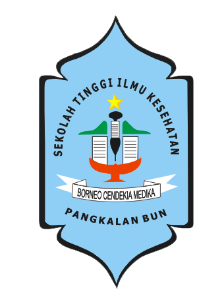 JEPRI RIRANTO151.11.0008PROGRAM STUDI S1 KEPERAWATANSEKOLAH TINGGI ILMU KESEHATANBORNEO CENDEKIA MEDIKAPANGKALAN BUN2019PENGARUH KECANDUAN GADGET TERHADAP PRESTASI BELAJAR MAHASISWA PRODI S1 FARMASI(Studi Kasus Di Stikes Borneo Cendekia Medika Pangkalan Bun Kotawaringin Barat Kalimantan Tengah)SKRIPSIDiajukan Dalam Rangka Memenuhi PersyaratanMenyelesaikan Studi Program S1 KeperawatanJEPRI RIRANTO151.11.0008PROGRAM STUDI S1 KEPERAWATANSEKOLAH TINGGI ILMU KESEHATAN BORNEO CENDEKIA MEDIKAPANGKALAN BUN2019SURAT PERNYATAANYang bertanda tangan di bawah ini :Nama 				: Jepri RirantoNim 				: 151.11.0008Tempat, Tanggal Lahir	: Pangkalan Bun, 31 Maret 1996Institusi 			: Prodi S1 KeperawatanMenyatakan Bahwa Skripsi Yang Berjudul: Pengaruh Kecanduan Gadget Terhadap Prestasi Belajar Mahasiswa Prodi S1 Farmasi (Studi Kasus Di Stikes Borneo Cendekia Medika Pangkalan Bun Kotawaringin Barat Kalimantan Tengah) ”Bukan karya ilmiah orang lain baik sebagian maupun keseluruhan, kecuali dalam bentuk kutipan yang telah disebutkan sumbernya.Demikian surat pernyataan ini saya buat dengan sebenar – benarnya dan apabila tidak benar saya bersedia mendapatkan sanksi.     Pangkalan Bun,  18 Juni 2019					 Yang menyatakan							           Jepri Riranto 						  NIM.151.11.0008PERSETUJUAN SKRIPSIMenyetujui,Komisi Pembimbing,              Pembimbing I			                Pembimbing II(Rahaju Ningtyas, S, Kp.,M.Kep.)  	         (Rukmini Syahleman S.Kep.,Ns.,M.Kep)        NIK. 01.14.04			                   NIK. 01.17.13 Mengetahui,Ketua Program Studi(Rukmini Syahleman S.Kep.,Ns.,M.Kep)NIK.01.17.13PENGESAHAN PENGUJIPANITIA SIDANG UJIAN SKRIPSISEKOLAH TINGGI ILMU KESEHATANBORNEO CENDEKIA MEDIKA PANGKALAN BUNPangkalan Bun, 26 September 2019Menyetujui,Komisi Penguji,(Rahaju Ningtyas, S, Kp.,M.Kep.)   	 (Rukmini Syahleman S.Kep.,Ns.,M.Kep)    Penguji Anggota				Penguji Anggota Mengetahui,RIWAYAT HIDUPDATA PRIBADINama			: Jepri RirantoJenis Kelamin			: Laki – LakiTempat/ Tanggal Lahir	: Pangkalan Bun, 31 Maret 1996Kewarganegaraan 	: IndonesiaStatus Perkawinan	: Belum MenikahAgama			: Kristen ProtestanAlamat	: Ds. Lubuk Hiju, Rt.002, Kec. Menthobi  Raya      Kotawaringin Barat Kalimantan TengahPekerjaan			: MahasiswaNo.Telepon / Hp	: +62 852-4715-2901E-mail			: Jepririranto93@gmail.comRIWAYAT PENDIDIKANSDTercatat sebagai pelajar di sekolah SDN 5 Menthobi raya dan lulus dari SD tahun 2007SMPTercatat sebagai pelajar di sekolah SMPN 5 Menthobi raya dan lulus dari SMP tahun 2010SMKTercatat sebagai pelajar di SMK Kesehatan Bhakti Indonesia Medika Pangkalan Bun dan mengambil jurusan Keperawatan 1 dan lulus dari SMK tahun 2013.KuliahTercatat sebagai mahasiswi S1 Keperawatan di STIKes Borneo Cendekia Medika Pngkalan Bun Tahun ajaran 2015/2016 hingga saat iniRIWAYAT KEORGANISASIANSelama mengikuti perkuliahan, peneliti menjadi Pengurus Bidang Kesenian (Gema musik Bcm) Dan Kerohanian (Persekutuan mahasiswa kristen Kairos) pada priode 2015-2018 di Badan Eksekutif Mahasiswa (BEM) dan juga pengurus di himpunan mahasiswa lamandau menjabat sebagai wakil ketua himpunan  dari priode 2015/2018 dan pada priode 2018/2019 peneliti menjadi Presiden Mahasiswa Badan Eksekutif Mahasiswa (BEM) di Sekolah Tinggi Ilmu Kesehatan Borneo Cendekia Medika Pangkalan Bun.KATA PENGANTARPuji dan syukur peneliti haturkan kepada Tuhan Yang Maha Esa atas seijin-Nya sehingga peneliti mampu menyelesaikan skripsi yang berjudul “Pengaruh Kecanduan Gadget Terhadap Prestasi Belajar Mahasiswa (Studi Kasus Di Stikes Borneo Cendekia Medika Pangkalan Bun Kotawaringin Barat Kalimantan Tengah)”. Penulisan skripsi ini disusun sebagai salah satu syarat pada program Strata-1 di Jurusan Keperawatan STIKes Borneo Cendekia Medika Pangkalan Bun.Peneliti menyadari dalam penulisan skripsi ini tidak akan selesai tanpa bantuan dari berbagai pihak - pihak berikut:Tuhan Yang Maha Esa yang telah melimpahkan rahmat dan karunia-Nya kepada Peneliti.Bapak Dr.Drs.H.M.Zainul Arifin, M.Kes selaku Ketua Yayasan Stikes Borneo Cendekia Medika Pangkalan Bun.Ketua STIKes BCM, DR. Ir. Luluk Sulistiyono, M.Si dan yang telah memberikan ijin kepada penulis untuk melakukan skripsi ditempat tersebut.Rukmini Syahleman, S.Kep.Ns., M.Kep selaku Kepala Program Studi S1 Keperawatan STIKes BCM.Kepada Ibu Rahaju Ningtyas, S.Kp., M.Kep dan Ibu Rukmini Syahleman, S.Kep.Ns., M.Kep selaku dosen pembimbing I dan II yang telah memberikan motivasi dan arahannya. Sehingga penulis termotivasi untuk menyelesaikan skripsi ini dengan baik dan benar, semoga selalu diberikan kesehatan oleh Tuhan Yang Maha Esa.Seluruh Bapak dan Ibu Dosen yang telah memberikan ilmu yang tidak terbatas selama kuliah di Stikes Borneo Cendekia Medika.Seluruh Staff Kampus Stikes Borneo Cendekia Medika yang telah mendukung dalam segala hal.Kedua Orang Tua saya, adik-adik dan keluarga yang telah memberikan dukungan, doa, dan semangat.Teman – teman dan semua pihak yang telah membantu dan menemani dalam proses pembuatan skripsi ini.kepada  Prodi S1 Farmasi yang telah memberikan kesempatan sehingga peneliti dapat menyelesaikan skripsi ini.Teman – teman seperjuangan S1 Keperawatan Angkatan 2015 Stikes Borneo Cendekia Medika Pangkalan Bun.Peneliti menyadari bahwa dalam penyusunan  skripsi ini masih memiliki banyak kekurangan dan kelemahan tata bahasa. Oleh sebab itu peneliti mengharapkan kritik dan saran yang bersifat membangun dari semua pihak demi perbaikan skripsi ini. Akhir kata penulis mengucapkan terima kasih atas semua bantuan dan dukungan dari semua pihak yang terlibat dalam penyusunan skripsi ini dan kiranya skripsi ini dapat bermanfaat untuk menambah wawasan dan pengetahuan kita. Pangkalan Bun, 26 Agustus 2019Yang menyatakan	Jepri Riranto 						         NIM.151.11.0008ABSTRAKPENGARUH KECANDUAN GADGET TERHADAP PRESTASI BELAJAR MAHASISWA PRODI S1 FARMASI(Studi Kasus Di Stikes Borneo Cendekia Medika Pangkalan Bun, Kotawaringin Barat, Kalimantan Tengah)JEPRI RIRANTO151.11.0008Kecanduan gadget dapat diartikan sebagai kelekatan yang kompleks dan berbahaya, yang mana individu tersebut secara terus menerus melakukannya (young & Rodgers dalam wijanarko, 2016). Sehingga dapat disimpulkan bahwa kecanduan gadget menyebabkan ketergantungan individu tersebut sehingga dapat merugikan baik itu fisik, psikis, bio dan spiritual. Tujuan utama menganalisis seberapa besar tingkat kecanduan gadget pada mahasiswa terhadap prestasi belajar mahasiswa Prodi S1 Farmasi Di Stikes Borneo Cendekia Medika Kotawaringin Barat Kalimantan TengahMetode penelitian ini menggunakan desain penelitian observasi analitikf dengan menggunakan  pendekatan case control. Jumlah sampel 39 orang dengan teknik sampel yaitu profosional stratified random sampling. Pengumpulan data menggunakan kuisioner kecanduan gadget dan observasi indeks prestasi kumulatif yang dibagikan kepada mahasiswa prodi S1 FarmasiHasil  penelitian pengaruh kecanduan gadget terhadap prestasi belajar mahasiswa Prodi S1 Farmasi di Pangkalan Bun, Kotawaringin Barat Kalimantan Tengah. Di dapat bahwa prestasi belajar cukup memuaskan sebesar 59,0% dengan tingkat kecanduan sedang sebesar 71,8% dan di uji statistik dengan menggunakan uji Rank Spearman didapat nilai p ʋalue = 0,877 > 0,05  maka H1 ditolak.Kesimpulan tidak ada pengaruh kecanduan gadget terhadap prestasi belajar mahasiswa prodi S1 farmasi di stikes borneo cendekia medika pangkalan bun kotawaringin barat kalimantan tengah  Kata kunci: Tingkat Kecanduan Gadget, Dan Prestasi Belajar Mahasiswa.ABSTRACTTHE INFLUENCE OF GADGET ADDICTION ON STUDY ACHIEVEMENT STUDENTS ACHIEVEMENT OF PHARMACY(Case Study at Stikes Borneo Scholar Medika Pangkalan Bun, Kotawaringin Barat, Central Kalimantan)JEPRI RIRANTO151.11,0008Gadgets addiction can be interpreted as a complex and dangerous attachment, which the individual continues to do (young & Rodgers in Wijanarko, 2016). So it can be concluded that gadget addiction causes individual dependency so that it can harm both physical, psychological, bio and spiritual. The main objective of analyzing how much the level of gadget addiction in students of student learning achievement Pharmacy Study Program S1 at Stikes Borneo Scholar Medika Kotawaringin Barat Central KalimantanThis research method uses analytic observational research design using a case control approach. The number of samples 39 people with a sample technique that is professional stratified random sampling. Data collection uses gadget addiction questionnaires and cumulative achievement index observations distributed to undergraduate students of PharmacyThe results of the study of the influence of gadget addiction on student achievement in Pharmacy Study Program at Pangkalan Bun, West Kotawaringin, Central Kalimantan. It can be found that the learning achievement is quite satisfactory at 59.0% with a moderate addiction level of 71.8% and the statistical test using the Spearman Rank test obtained p value = 0.877> 0.05 then H1 is rejected.Conclusion there is no effect of gadget addiction on the study achievement of pharmacy study program students at Borneo Scholar Medika Stikes Base Kot Kotinginingin Barat Central KalimantanKeywords: Level of Gadgets Addiction, And Student Learning Achievement.DAFTAR ISIHALAMAN SAMPUL LUAR 	 iHALAMAN SAMPUL DALAM 	 iiHALAMAN SURAT PERNYATAAN 	 iiiHALAMAN PERSETUJUAN SKRIPSI 	 ivHALAMAN PENGESAHAN PENGUJI 	 vHALAMAN RIWAYAT HIDUP	 viHALAMAN KATA PENGANTAR	 viiiHALAMAN ABSTRAK 	 xHALAMAN DAFTAR ISI	 xiiHALAMAN DAFTAR TABEL	 xivHALAMAN DAFTAR GAMBAR	 xvHALAMAN DAFTAR LAMPIRAN 	 xviBAB I PENDAHULUAN	 1Latar Belakang 	 1Rumusan Masalah 	 3Tujuan Penelitian 	 3Tujuan umum	 3Tujuan khusus 	 3Manfaat Penelitian 	 3Manfaat teoritis 	 3Manfaat praktis 	 4BAB II TINJAUAN PUSTAKA 	 5Prestasi Belajar 	 52.1.1 Pengertian prestasi belajar	 52.1.2 Faktor – faktor yang mempengaruhi prestasi belajar 	 72.1.3 Karakteristik prestasi belajar 	 102.1.4 Indikator-indikator Prestasi belajar 	 122.1.5 prestasi belajar sebagai motivasi 	 13Kecanduan Gadget 	 142.2.1 Pengertian kecanduan gadget 	 152.2.2 Faktor-faktor yang mempengaruhi penggunaan gadget 	 152.2.3 Ciri-ciri Kecanduan gadget 	 162.2.5 Dampak Penggunaan gadget	 17Karakteristik responden 	 19Kecanduan gadget terhadap prestasi belajar mahasiswa	 24BAB III KERANGKA KONSEPTUAL DAN HIPOTESIS 	 25Kerangka Konseptual 	 25Hipotesis 	 26BAB IV METODE PENELITIAN 	 27Waktu Dan Tempat Penelitian 	 27Desain Penelitian 	 27Kerangka Kerja 	 28Populasi, Sampel Dan Sampling 	 29Identifikasi dan definisi operasional Variabel 	 30Pengumpulan data 	 31Pengolahan Data 	 34Analisa data 	 36Etika Penelitian 	 37BAB V HASIL PENELITIAN DAN PEMBAHASAN 	 39Gambaran lokasi penelitian 	 39Hasil penelitian 	 425.2.1  Data umum 	 425.2.2  Data khusus 	 435.2.2  Tabulasi silang 	 445.2.3  Hasil uji rank spearmean 	 44Pembahasan hasil penelitian 	 455.3.1 Data khusus 	 485.3.2 Data umum 	 485.3.3 Hasil uji rank spearmean 	 48BAB VI KESIMPULAN DAN SARAN 	 50Kesimpulan 	 50Saran  	 50DAFTAR PUSTAKA 	 32LAMPIRANDAFTAR TABELDAFTAR GAMBAR3.1   Kerangka Konseptual 	 184.3   Kerangka Kerja 	 215.1   Gambaran Lokasi Penelitian 	 39DAFTAR LAMPIRANLampiran 1      Jadwal kegiatan proposal penelitian dan skripsi Lampiran 2      Ijin surat studi pendahuluan skripsiLampiran 3      Lembar permohonanLampiran 4      Persetujan menjadi respondenLampiran 5      Surat ijin penelitianLampiran 6      Lembar Kuesioner dan Lembar ObservasiLampiran 7      Hasil penelitianLampiran 8      Hasil uij instrumen (kecanduan gadget dan observasi (prestasi belajar)Lampiran 9      Hasil analisa data (uji validitas)Lampiran 10    Lembar bimbingan proposal dan skripsiLampiran 11    Dokumentasi kegiatan penelitianBAB IPENDAHULUANLatar BelakangMahasiswa adalah peralihan dari SMA menuju perkuliahan. Tuntutan akademis yang tinggi dirasakan oleh para mahasiswa Pada tingkat pendidikan tinggi, mahasiswa dituntut untuk aktif dalam proses belajar mengajar melalui media yang ada, seperti perpustakaan, jurnal, maupun internet. Semua tugas yang diberikan di pendidikan tinggi umumnya menuntut mahasiswa untuk mencari literatur lain dan mengembangkan pola pikirnya sendiri guna penyelesaian tugas secara efektif. Keberhasilan mahasiswa dalam bidang akademik ditandai dengan prestasi akademik yang dicapai, ditunjukkan melalui indeks prestasi (IP) maupun indeks prestasi kumulatif (IPK).Dalam perkuliahan mahasiswa dituntut untuk berkompetisi dalam memperoleh prestasi akademik, dalam hal ini sebagai tolak ukurnya adalah indeks prestasi kumulatif. Semakin baik penguasaan akademik mahasiswa maka prestasi yang diperoleh pun akan baik pula. Pencapaian prestasi akademik mahasiswa dipengaruhi baik faktor dari dalam diri mahasiswa (faktor internal) maupun faktor dari luar diri mahasiswa (faktor eksternal).Berdasarkan hasil analisis peneliti kondisi yang sangat berkembang ini, mahasiswa kurang memiliki kemauan untuk belajar dan kemauan untuk meraih prestasi belajar. Mahasiswa umumnya hanya akan belajar saat mengahadapi ujian saja hal ini dikarenakan kurangnya waktu belajar selain di dalam kelas, hal tersebut dapat mengakibatkan rendahnya prestasi belajar. Tolak ukur yang dilakukan dosen tentang prestasi belajar mahasiswa tidak diukur dari bagaimana materi yang disampaikan didalam kelas maupun cara pemahaman mahasiswa, tetapi tolak ukur dapat dilihat dari nilai indeks prestasi mahasiswa yang dapat dilihat melalui kartu hasil studi (KHS).Dari hasil observasi di Stikes Borneo Cendekia Medika Pangkalan Bun dari beberapa mahasiswa banyak menghabiskan waktu untuk bermain gadget dan dari hasil indeks prestasi dari 10 mahasiswa 85% nya dibawah 3,00 rata rata  banyak mendapatkan penurunan prestasi dari semester I ke II karena pengaruh penggunaan gadget yang terlalu lama (kecanduan gadget).Prestasi belajar adalah hasil usaha bekerja atau belajar yang menunjukkan ukuran kecakapan yang dicapai dalam bentuk nilai. Nilai tersebut sebagai ukuran kecakapan dari usaha belajar yang telah dicapai seseorang, prestasi belajar ditunjukkan dengan jumlah nilai raport atau test nilai sumatif (Haryanto, 2010:1). Belajar ialah suatu proses usaha yang dilakukan seseorang untuk memperoleh suatu perubahan tingkah laku yang baru secara keseluruhan, sebagai hasil pengalamannnya sendiri dalam interaksi dengan lingkungannya (Slameto, 2015:2). Kecanduan gadget dapat diartikan sebagai kelekatan yang kompleks dan berbahaya, yang mana individu tersebut secara terus menerus melakukannya (young & Rodgers dalam wijanarko, 2016). Faktor yang mempengaruhi kecanduan gadget dari perkembangan teknologi gadget di Era global yang diduga berpengaruh terhadap prestasi belajar mahasiswa, diantaranya adalah penggunaan gadget yang bisa digunakan oleh siapa pun. Penggunaan gadget ketika dilakukan secara terus menerus akan berpengaruh pada masalah psikologis seseorang yaitu hal yang dapat menyebabkan penarikan diri, masalah kesehatan, toleransi dalam melakukan sesuatu, dan merangsang pikiran untuk melakukan hal tersebut.Mahasiswa yang menggunakan gadget, memiliki intensitas menengah serta ada kecendrungan transisi untuk bergeser ke tingkat kecanduan rendah, sedang dan tinggi. Mahasiswa memiliki tingkah laku adiksi terhadap penggunaan media sosial ditandai dengan beberapa gejala adiksi seperti merasa senang ketika mengakses media sosial dan merasa tidak senang, cemas bahkan kesepian saat tidak mengakses media sosial (Young, 2004).Terkait penelitian ini, penggunaan gadget yang paling berpengaruh terhadap prestasi belajar adalah dengan menggunakan gadget secara terus menerus tanpa bisa mengontrol diri. Sehingga peneliti tertarik untuk melakukan penelitan lebih dalam dengan judul “Pengaruh Kecanduan Gadget Terhadap Prestasi Belajar Mahasiswa Prodi S1 Farmasi Di Stikes Borneo Cendekia Medika Pangkalan Bun Kotawaringin Barat Kalimantan Tengah.”Rumusan MasalahBerdasarkan data dalam latar belakang maka rumusan masalah yang di dapat adalah: apakah ada pengaruh penggunaan gadget terhadap prestasi belajar mahasiswa Prodi S1 Farmasi di Stikes Borneo Cendekia Medika Pangkalan Bun ?Tujuan PenelitianTujuan UmumTulisan ini bertujuan untuk mengetahui apakah ada Pengaruh kecanduan gadget terhadap prestasi belajar mahasiswa Prodi S1 Farmasi di Stikes Borneo Cendekia Medika Pangkalan Bun.Tujuan Khusus Mengidentifikasi seberapa jauh tingkat kecanduan gadget pada mahasiswa Prodi S1 Farmasi Stikes Borneo Cendekia Medika Pangkalan Bun.Mengidentifikasi prestasi belajar mahasiswa Prodi S1 Farmasi di Stikes Borneo Cendekia Medika Pangkalan Bun.Menganalisis seberapa jauh pengaruh kecanduan gadget Terhadap prestasi belajar mahasiswa Prodi S1 Farmasi di Stikes Borneo Cendekia Medika Pangkalan Bun.Manfaat PenelitianManfaat TeoritisSecara teoritis hasil penelitian ini diharapkan dapat bermanfaat untuk perkembangan ilmu pengetahuan Pada bagian ini peneliti harus dapat mengidentifikasi peranan judul penelitian yang nantinya bisa bermanfaat bagi peneliti dan bisa menjadi pengetahuan, manfaat penelitian dengan judul “Pengaruh kecanduan gadget terhadap prestasi belajar mahasiswa” maka penelitian ini dapat dimanfaatkan sebagai sumber informasi pengetahuan.Manfaat PraktisBagi institusiDapat digunakan sebagai bahan pertimbangan dalam upaya mengurangi kecanduan gadget dan meningkatkan prestasi belajar mahasiswa.Bagi peneliti selanjutnyaSebagai acuan atau refrensi dasar untuk melakukan riset lanjutan yang terkait dengan prestasi belajar.Bagi mahasiswa Memberikan masukan bahwa kecanduan gadget dapat memberikan dampak yang kurang baik pada prestasi belajar.BAB IITINJAUAN PUSTAKAPrestasi BelajarPengertian Prestasi BelajarPrestasi belajar merupakan gabungan dari dua kata, yaitu prestasi dan belajar. Pada setiap kata tersebut memiliki makna tersendiri, dalam kamus besar bahasa Indonesia, prestasi adalah hasil yang telah dicapai (dari yang telah dilakukan, dikerjakan, dan sebagainya). Prestasi dapat diartikan sebagai hasil yang telah dilakukan. Kata prestasi berasal dari bahasa belanda yaitu prestatie. Kemudian dalam bahasa Indonesia menjadi prestasi yang berarti hasil usaha. Istilah prestasi belajar (achievement) berbeda dengan hasil belajar (lerning outcome). Prestasi belajar pada umumnya berkenaan dengan aspek pengetahuan sedangkan hasil belajar meliputi aspek pembentukan watak peserta didik (Moh Zaiful Rosyid, DKK, hal.5-6, 2019).Belajar adalah suatu proses usaha yang dilakukan seseorang untuk memperoleh suatu perubahan tingkah laku yang baru secara keseluruhan, sebagai hasil pengalamannya sendiri dalam berinteraksi dengan lingkungannya. Belajar adalah hal memperoleh kebiasaan, pengetahuan sikap, dengan belajar, seseorang akan menghasilkan ide-ide baru. Belajar identik dengan seseorang yang sedang berpikir tentang apa yang ingin mereka ketahui, karena dengan rasa ingin tahu tersebut seseorang akan melakukan aktivitas berpikir yang disebut dengan belajar (Moh Zaiful Rosyid, DKK, hal.7, 2019).Prestasi dalam belajar adalah hasil dari pengukuran terhadap peserta didik yang meliputi faktor kognitif, afektif, dan psikomotor setelah mengikuti proses pembelajaran yang diukur dengan menggunakan instrument tes atau instrument yang relevan. Prestasi belajar adalah penilaian pendidikan tentang kemajuan siswa dalam segala hal yang dipelajari disekolah yang menyangkut sesudah hasil penelitian. Prestasi belajar adalah hasil yang dicapai oleh siswa selama proses belajar mengajar dalam kurun waktu tertentu. Hasil pengukuran dari belajar tersebut diwujudkan dalam bentuk angka, huruf, simbol, maupun kalimat yang menyatakan keberhasilan siswa selama proses pembelajaran (Moh Zaiful Rosyid, DKK, hal.8-9. 2019).Dari beberapa pengertian diatas, dapat disimpulkan bahwa prestasi belajar merupakan hasil dari suatu kegiatan pembelajaran yang disertai perubahan yang dicapai seseorang (mahasiswa) yang dinyatakan dalam bentuk simbol, angka, huruf, maupun kalimat sebagai ukuran tingkat keberhasilan mahasiswa dengan standarisasi yang telah ditetapkan dan menjadi kesempurnaan bagi mahasiswa baik dalam berpikir dan berbuat.Menurut Permenristekdikti (2015) Apabila pada akhir semester atau pada akhir tahun kedua, seorang mahasiswa sarjana hanya mencapai IPK < 2,00 dengan system komunikasi satelit domestik (SKSD) < 34 (kurang tiga puluh empat) satuan kredit semester (SKS), maka mahasiswa tersebut dinyatakan gagal dan diputuskan hak studinya oleh rector. Batas minimal IPK lulus untuk program sarjana adalah 3,00 tanpa nilai C.Predikat kelulusan untuk program sarjana dengan mahasiswa dinyatakan lulus jika memperoleh IPK minimal 3,00 (tiga koma nol-nol) dan peringkat kelulusan sebagai berikut :Tabel 2.1.1 Predikat Kelulusan Dari Indeks Prestasi Kumulatif menurut permenristekdikti, 2015	       Sumber : Permenristekdikti, 2015Faktor – Faktor Yang Mempengaruhi Prestasi BelajarMenurut slameto dan suryabrata (2015) secara garis besarnya faktor–faktor yang dapat mempengaruhi prestasi belajar dapat dikelompokan atas:Faktor internalFaktor yang menyangkut seluruh pribadi termasuk kondisi fisik maupun mental atau psikis. Faktor internal ini sering disebut faktor instrinsik yang meliputi kondisi psikologis yang mencakup minat, kecerdasan, bakat, motivasi, intelegensi, emosi, kelelahan, dan cara belajar).Kondisi Fisiologis Secara Umum  Kondisi fisiologis pada umumnya sangat berpengaruh terhadap keberhasilan belajar seseorang. Orang yang dalam keadaan segar jasmaninya akan berlainan belajarnya dari orang yang dalam keadaan lelah. Anak-anak yang kekurangan gizi ternyata kemampuannya berada dibawah anak-anak yang tidak kekurangan gizi. Anak-anak yang kurang gizi mudah lelah, mudah mengantuk, dan tidak mudah menerima pelajaran.Kondisi Psikologis  Belajar pada hakikatnya adalah proses psikologi. Oleh karena itu semua keadaan dan fungsi psikologis tentu saja mempengaruhi belajar seseorang. Itu berarti belajar bukanlah berdiri sendiri, terlepas dari faktor lain seperti faktor dari luar dan faktor dari dalam. Faktor psikologis sebagai faktor dari dalam tentu saja merupakan hal yang utama dalam menentukan intensitas belajar seorang anak. Meski faktor luar mendukung, tetapi faktor psikologis tidak mendukung maka faktor luar itu akan kurang signifikan. Oleh karena itu minat, kecerdasan, bakat, motivasi, dan kemampukan-kemampuan kognitif adalah faktor psikologis yang utama mempengaruhi proses dan hasil belajar mahasiswa (Djamara, 2008).Kondisi Panca Indera  Di samping kondisi fisiologis umum, hal yang tak kalah pentingnya adalah  kondisi panca indera terutama penglihatan dan pendengaran. Sebagian besar yang dipelajari manusia dipelari menggunakan penglihatan dan pendengaran. Orang belajar dengan membaca, melihat contoh atau model,  melakukan observasi, mengamati hasil eksperimen, men-dengarkan keterangan dosen dan orang lain, mendengarkan ceramah, dan lain sebagainya. Intelegensi/Kecerdasan  Intelegensi adalah suatu kemampuan umum dari seseorang untuk belajar dan memecahkan suatu permasalahan. Jika intelegensi seseorang rendah bagaimanapun usaha yang dilakukan dalam kegiatan belajar, jika tidak ada bantuan orang tua atau pendidik niscaya usaha belajar tidak akan berhasil.Bakat  Bakat merupakan kemampuan yang menonjol disuatu bidang tertentu misalnya bidang studi matematika atau bahasa asing. Bakat adalah suatu yang dibentuk dalam kurun waktu, sejumlah lahan dan merupakan perpaduan taraf intelegensi. Pada umumnya komponen intelegensi tertentu dipengaruhi oleh pendidikan dalam kelas, sekolah, dan minat subyek itu sendiri. Bakat yang dimiliki seseorang akan tetap tersembunyi bahkan lama-kelamaan akan menghilang apabila tidak mendapat kesempatan untuk berkembang.Motivasi  Motivasi memegang peranan penting dalam memberikan gairah, semangat, dan rasa senang dalam belajar sehingga yang mempunyai motivasi tinggi mempunyai energi yang banyak untuk melaksanakan kegiatan belajar. Mahasiswa yang mempunyai motivasi tinggi sangat sedikit yang tertinggal dalam belajarnya. Kuat lemahnya motivasi belajar seseorang turut mempengaruhi keberhasilan belajar. Karena itu motivasi belajar perlu diusahakan terutama yang berasal dari dalam diri (motivasi intrinsik) dengan cara senantiasa memikirkan masa depan yang penuh tantangan dan harus untuk mencapai citacita. Senantiasa memasang tekat bulat dan selalu optimis bahwa cita-cita dapat dicapai dengan belajar. Bila ada mahasiswa yang kurang memiliki motivasi instrinsik diperlukan dorongan dari luar yaitu motivasi ekstrinsik agar mahasiswa termotivasi untuk belajar.Faktor eksternalFaktor yang bersumber dari luar diri individu Faktor yang bersumber dari luar diri individu yang bersangkutan. Faktor ini sering disebut dengan faktor ekstrinsik yang meliputi segala sesuatu yang berasal dari luar diri individu yang dapat mempengaruhi prestasi belajarnya baik itu di lingkungan sosial maupun lingkungan lain (Djamara, 2008).Faktor Lingkungan Faktor lingkungan dapat dikelompokkan menjadi dua kelompok, yaitu:Lingkungan Alami  Lingkungan alami seperti keadaan suhu, kelembaban udara berpengaruh terhadap proses dan hasil belajar. Belajar pada keadaan udara yang segar akan lebih baik hasilnya daripada belajar pada suhu udara yang lebih panas dan pengap.Lingkungan Sosial  Lingkungan sosial, baik yang berwujud manusia dan representasinya (wakilnya), walaupun yang berwujud hal yang lain langsung berpengaruh terhadap proses dan hasil belajar. Seseorang yang sedang belajar memecahkan soal akan terganggu bila ada orang lain yang mondar-mandir di dekatnya atau keluar masuk kamar. Representasi manusia misalnya memotret, tulisan, dan rekaman suara juga berpengaruh terhadap hasil belajar.Faktor Instrumental  Faktor-faktor instrumental adalah yang penggunaannya dirancang sesuai dengan hasil belajar yang diharapkan. Faktor-faktor ini diharapkan dapat berfungsi sebagai sarana untuk tercapainya tujuan yang telah dirancang. Faktor-faktor ini dapat berupa:Perangkat keras /hard ware misalnya gedung, perlengkapan belajar, alat-alat praktikum, dan sebagainya.Perangkat lunak /soft ware seperti kurikulum, program, dan pedoman belajar lainnya.  Karakteristik Prestasi BelajarHasil belajar menjadi tolak ukur dalam menentukan prestasi belajar yang telah dilakukan. Hasil belajar merupakan yang diperoleh individu setelah proses belajar berlangsung, yang dapat memberikan perubahan tingkah laku baik pengetahuan, pemahaman, sikap dan keterampilan siswa sehingga menjadi lebih baik dari sebelumnya (Moh Zaiful Rosyid, DKK, hal.13-17. 2019).Sebagai interaksi yang bernilai edukatif, maka dalam proses belajar harus melalui interaksi yang juga berpengaruh dalam pengoptimalan prestasi belajar siswa, sehingga prestasi belajar tidak luput dari karakteristik pembelajaran yang bersifat eduktif. dengan ciri-ciri sebagai berikut:Prestasi belajar memiliki tujuanTujuan dalam interaksi edukatif adalah untuk membantu anak didik dalam suatu perkembangan tertentu. Inilah yang dimaksud interaksi edukatif, sadar akan tujuan dengan menempatkan peserta didik sebagai pusat perhatian dengan mengarahkannya pada tujuan-tujuan yang dapat menggerakan pada tujuan belajar berikutnya. Mempunyai prosedurAgar dapat mencapai tujuan secara optimal, maka dalam melakukan interaksi perlu ada prosedur atau langkah-langkah sistematis yang relavan. Untuk mencapai tujuan pembelajaran antara yang satu dan yang lainnya, perlu adanya prosedur dan rancangan pembelajaran yang berbeda-beda.Adanya materi yang telah ditentukanUntuk mencapai tujuan pembelajaran, penyusunan materi yang baik sangat diperlukan. Materi tersebut disusun untuk mencapai tujuan dari pembelajaran yang dibuktikan dengan prestasi belajar. Materi belajar harus ditentukan sebelum pembelajaran selesai. Sehingga proses evaluasi berjalan dengan baik untuk menentukan pencapaian prestasi belajar peserta didik.Ditandai dengan aktivitas anak didikSebagai konsekuensi, bahwa anak didik merupakan sentral, maka aktivitas peserta didik merupakan syarat mutlak bagi berlangsungnya interaksi edukatif. Aktivitas peserta didik dalam hal ini di bagi menjadi dua, baik secara fisik maupun mental aktif. Hal inilah yang nantinya mendukung proses pembelajaran agar proses tersebut dapat memberikan pengaruh sesuai dengan konsep CBSA (Cara Belajar Siswa Aktif) kepada peserta didik.Pengoptimalan peran dosenDalam perannya sebagai pembimbing, dosen harus berusaha menghidupkan dan memberikan motivasi agar terjadi proses interaksi yang edukatif dan kondusif sehingga dosen harus siap sebagai mediator dalam segala situasi proses interaksi edukatif. dosen merupakan tokoh yang akan dilihat dan ditiru tingkah lakunya oleh peserta didik.KedisiplinanLangkah dalam pembelajaran untuk mencapai prestasi belajar secara optimal, efektif dan efisien harus sesuai dengan langkah-langkah yang telah dibuat sebelumnya atau sesuai dengan prosedur yang telah disetujui dan disepakati bersama. Proses belajar yang dijalankan sesuai kaidah tersebut, secara otomatis akan melekat pada peserta didik, salah satunya adalah peserta didik tersebut mempunyai sikap disiplin.Memiliki batas waktuUntuk mencapai tujuan pembelajaran tertentu dalam sistem berkelas (kelompok peserta didik), batas waktu menjadi salah satu ciri yang tidak bisa ditinggalkan. Setiap tujuan akan diberi waktu tertentu, kapan tujuan harus sudah tercapai.Evaluasi Dari seluruh kegiatan tersebut, evaluasi merupakan bagian penting yang tidak bisa diabaikan. Evaluasi harus dilakukan untuk megetahui tercapainya tujuan pengajaran yang telah ditentukan. Evaluasi disini lebih terhadap kegiatan penilaian yang dilakukan oleh dosen terhadap murid setelah proses pembelajaran berlangsung. Evaluasi yang juga merupakan ujian untuk mengetahui pemahaman materi oleh siswa dan sejauh mana materi tersebut mempengaruhi siswa sehingga akhirnya dosen akan mengetahui tingkat pengetahuan siswa, keahlian atau kecerdasan dari masing-masing siswa untuk diperkenankan atau tidak dalam mengikuti pendidikan tingkat tertentu (Moh Zaiful Rosyid, DKK, hal.13-17. 2019).Indikator-Indikator Prestasi Belajar Menurut Bloom, (1956) hasil belajar atau prestasi belajar mencakup 3 kemampuan yaitu kognitif, afektif, dan psikomotor peserta didik. Dapat dilihat tabel dibawah ini menjadikan 3 ranah tersebut beserta indikator yang harus dicapai.Tabel 2.1.4 indikator – indikator prestasi belajarSumber : Buku Prestasi Belajar, Literatur Nusantara, 2019Prestasi Belajar Sebagai MotivasiMotivasi yang identik untuk menimbulkan minat seseorang terhadap sesuatu sangat diperlukan dalam proses pembelajaran. Apalagi dalam pembelajaran, minat seseorang (mahasiswa) dapat menentukan jalannya proses pembelajaran yang efektif. Sehingga dengan adanya motivasi belajar yang timbul pada mahasiswa akan membantu mereka untuk mempersiapkan mental dalam belajar.Motivasi sangat diperlukan dalam proses belajar, karena seseorang yang tidak mempunyai motivasi dalam belajar tidak akan mungkin melakukan aktifitas belajar. Motivasi dianggap penting mengingat perannya dalam menentukan tujuan yang harus dicapai siswa. Jika mahasiswa mempunyai tujuan tersebut dari aktivitasnya (belajar), maka mahasiswa tersebut mempunyai motivasi yang kuat untuk mencapainya dengan segala upaya yang dapat dia lakukan untuk mencapainya.Walaupun motivasi dapat membangkitkan minat belajar mahasiswa, harus berjalan secara berkelanjutan. Ditandai dengan timbulnya minat belajar mahasiswa secara tidak langsung mereka tergerak untuk melakukan aktivitas, namun minat tersebut masih perlu adannya sentuhan-sentuhan agar supaya minat yang timbul pada seseorang (mahasiswa) tersebut akan terarah kepada tujuan tertentu (tujuan pembelajaran) yang sesuai dengan kebutuhan mereka. Menurut Mc. Donald sebagaimana dikutip oleh sadirman mengatakan bahwa motivasi adalah perubahan energi dalam diri seseorang yang ditandai dengan munculnya “feeling” dan didahului dengan tanggapan terhadap adanya tujuan pernyataan tersebut menggambarkan  bahwa motivasi sebagai pendorong dan penuntun kegiatan-kegiatan manusia sehingga mereka mempunyai tujuan tersendiri dari kegiatan tersebut termasuk juga kegiatan belajar. (Moh Zaiful Rosyid, DKK, hal.17-18. 2019)Kecanduan GadgetKecanduan berasal dari kata candu yang artinya sesuatu yang membuat seseorang ingin melakukannya secara terus menerus (Smart, 2010:16). Istilah kecanduan awalnya digunakan terutama mengacu pada penggunaan obat-obatan dan alkohol yang eksesif. Dalam beberapa tahun terakhir, istilah tersebut meluas sehingga orang secara umum menyebut kecanduan pada perilaku merokok, makan, berbelanja, permainan internet, dan lain-lain.Gadget adalah suatu alat elektronik yang memiliki berbagai layanan fitur dan aplikasi – aplikasi yang menyajikan teknologi terbaru yang membantu hidup manusia menjadi lebih simple dan praktis dan memiliki fungsi khusus.Pengertian Kecanduan GadgetKecanduan gadget dapat diartikan sebagai kelekatan yang kompleks dan berbahaya, yang mana individu tersebut secara terus menerus melakukannya (young & Rodgers dalam wijanarko, 2016). Sehingga dapat disimpulkan bahwa kecanduan gadget menyebabkan ketergantungan individu tersebut sehingga dapat merugikan baik itu fisik, psikis, bio dan spiritual.Young dan Rodgers dalam wijanarko (2016) mengungkapkan bahwa indikator kecanduan gadget terdiri dari:Terlalu memikirkan gadget Tidak dapat mengontrol diri ketika menggunakan gadgetCemas apabila tidak menggunakan gadgetTidak mengenal waktu dalam menggunakan gadgetDari hasil uji instrument menggunakan Skala Likert dengan jumlah sebanyak pernyataan 12 soal, cara untuk menentukan apakah seseorang mengalami kecanduan atau tidak. Penggunaan gadget apabila nilai dari 12 - 24 dikategorikan RinganPenggunaan gadget apabila nilai dari 24 - 36 dikategorikan SedangPenggunaan gadget apabila nilai dari 36 - 48 dikategorikan BeratFaktor-Faktor yang Mempengaruhi Penggunaan Gadget Ada beberapa faktor yang mempengaruhi remaja dalam penggunaan gadget (Ratih, 2018). Faktor-faktor tersebut meliputi:Iklan yang merajalela di dunia televisi dan media sosial. Iklan seringkali mempengaruhi remaja untuk mengikuti perkembangan masa kini, sehingga hal itu membuat remaja semakin tertarik bahkan penasaran akan hal baru.Gadget menampilkan situs-situs yang menarik.Fitur-fitur yang ada didalam gadget membuat ketertarikan pada remaja. Sehingga hal itu membuat remaja penasaran untuk mengoperasikan gadget.Kecanggihan dari gadget.Kecanggihan dari gadget dapat memudahkan semua kebutuhan remaja. Kebutuhan remaja dapat terpenuhi dalam bermain game, sosial media bahkan sampai berbelanja online.Keterjangkauan harga gadget.Keterjangkauan harga disebabkan karena banyaknya persaingan teknologi. Sehingga dapat menyebabkan harga dari gadget semakin terjangkau. Dahulu hanyalah golongan orang menengah atas yang mampu membeli gadget, akan tetapi pada kenyataan sekarang orang tua berpenghasilan pas-pasan mampu membelikan gadget untuk anaknya.Lingkungan.Lingkungan membuat adanya penekanan dari teman sebaya dan juga masyarakat. Hal ini menjadi banyak orang yang menggunakan gadget, maka masyarakat lainnya menjadi enggan meninggalkan gadget. Selain itu sekarang hampir setiap kegiatan menuntut seseorang untuk menggunakan gadget.Faktor budaya.Faktor budaya berpengaruh paling luas dan mendalam terhadap perilaku remaja. Sehingga banyak remaja mengikui trend yang ada didalam budaya lingkungan mereka, yang mengakibatkan keharusan untuk memiliki gadget.Faktor sosial.Faktor sosial yang mempengaruhinya seperti kelompok dalam komunitas tertentu, keluarga serta status sosial. Peran keluarga sangat penting dalam faktor sosial, karena keluarga sebagai contoh utama dalam perilaku remaja.Ciri Ciri Kecanduan GadgetCiri-ciri Kecanduan Gadget menurut Suardi (2006) antara lain: Fokus berkurang.Menjadi lebih emosional.Sulit mengambil keputusan.Kematangan semu: terlihat besar fisik tetapi jiwanya belum matang.Sulit berkomunikasi dengan orang lain.Tidak ada perubahan raut muka untuk mengekspresikan perasaan.Daya juang rendah.Mudah terpengaruh.Anti sosial dan sulit berhubungan dengan orang lain, yaitu menjadi anak yang kurang peka terhadap keadaan lingkungan sekitarnya.Mengurangi kemampuan dan kemauan untuk bersosialisasi secara langsung.Melemahnya kemampuan merasakan sensasi di dunia nyata.Tidak memahami nilai-nilai moral.Bersifat bebas dan tanpa kontrol dari pihak manapun. Menghadirkan hal-hal yang berbau pornografi dan sadisme, sehingga berdampak munculnya bullying pada sekelompok anak-anak tertentu dan kekerasan pada diri anak-anak baik kekerasan fisik maupun kekerasan seksual pada anak-anak. kurang mengasah daya juang dalam mencapai sesuatu atau tidak kreatif.Secara financial membutuhkan biaya yang tidak sedikit.Dampak Penggunaan GadgetAkibat yang di berikan oleh pengguna gadget terbagi menjadi dua, yakni dampak secara positif dan negatif. Diantaranya sebagai berikut: (Haris, 2014:174-177).Dampak PositifBidang SosialMeningkatnya rasa percaya diri. Pola interaksi antar manusia yang berubah. Kemajuan teknologi pada dunia internet. Menambah Teman. Bidang PendidikanMenambah pengetahuan. Munculnya metode-metode pembelajaran yang baru. Anak yang bergaul dengan dunia gadget cenderung lebih kreatif. Mempermudah melaksanakan tugas.Dampak Negatif Bidang SosialUbiquity, Ubiquity menunjuk kepada sifat dimana media hadir dimana-mana, dengan perkembangan teknologi, media massa makin mudah untuk diakses dan dinikmati oleh kalangan umum dengan memanfaatkan fasilitas gadget untuk bisa terhubung ke internet.Status Quo. Arti harfiah status quo adalah tidak berubah, tidak bergerak, diam, tidak aktif atau berada dalam kondisi serta situasi yang sama. Kritik sosial melihat media dengan kekuatan dan segala daya yang dimilikinya dapat mempertahankan status quo terutama dalam kehidupan bidang ekonomi dan sosial-politik. Sebagai contoh: media massa dapat digunakan oleh kelompok kepentingan (interest group) untuk mempengaruhi pemerintah mempertahankan kebijakan suku Bunga tinggi. Kebijakan ini sangat memukul masyarakat bawah-menengah. Dengan kebijakan suku bunga tinggi, masyarakat bawah-menengah tidak akan dapat memiliki perkakas rumah tangga, sepeda motor atau rumah secara kredit karena harganya menjadi sangat mahal.Penurunan cita rasa estetis. Para kritikus sosial melihat media massa dengan segala kekuatan dan pengaruh yang dimilikinya, bisa juga membawa gaya hidup baru (life style) yang serba pragmatis, serba gampangan, serba instan. Gaya hidup yang dibawa dari barat dan belum tentu cocok dengan masyarakat timur ini, seolah-olah digunakan begitu saja pada masyarakat dan kebudayaan kita. Segala sesuatu dilihat hanya menurut fungsi atau nilai guna dan tak lagi memperhatikan kaidah atau nilai lain.Penghilangan sukses sosial, Para kritikus sosial dan kalangan budayawan kerap mengkhawatirkan sikap dan perilaku media massa yang tidak segan-segan menghapus peta sukses sosial suatu masyarakat atau bangsa yang telah dibangun oleh para pendahulu atau tokoh-tokoh pembaharuan selama beberapa waktu. Sukses sosial ini bukannya tanpa perlawanan. Dalam beberapa hal, media massa kerap menggampangkan masalah dan tidak segan-segan untuk melupakan sejarah.Karakteristik RespondenUmurMasa remaja (Adolescence)Masa remaja menunjukan masa transisis dari masa kanak-kanak ke masa dewasa. Batas umurnya tidak dirinci dengan jelas, tetapi secara kasar berkisar antara umur 12 – 19 Tahun, ketika pertumbuhan jasmani hampir selesai. Dalam masa ini, remaja itu berkembang kearah kematangan seksual, memantapkan identitas sebagai individu yang terpisah dari keluarga, dan menghadapi tugas menentukan cara mencari mata pencaharian.Suatu tahap transisi menuju status orang dewasa mempunyai beberapa keuntungan. Tahap transisi memberi remaja itu suatu masa yang lebih panjang untuk mengembangkan berbagai keterampilan serta untuk mempersiapkan masa depan, tetapi masa itu cenderung menimbulkan masa pertentangan (Konflik) kebimbangan antara ketergantungan dan kemandirian. Sulit untuk merasakan sepenuhnya kemampuan memenuhi kebutuhan sendiri jika masih tinggal di rumah atau menerima bantuan keuangan dari orang tua. Tugas penting yang dihadapi para remaja ialah mengembangkan persepsi identitas dari (sense of individual identity) untuk menentukan jawaban pertanyaan “siapakah saya?” dan “kemanakah saya akan pergi?”. Mencari identitas diri mencakup hal memutuskan apa yang penting dan patut dikerjakan serta memformulasikan standar tindakan dalam mengevaluasi perilaku dirinya dan juga perilaku orang lain. Pencarian identitas dapat dipecahkan dengan berbagai cara. beberapa anak muda, setelah kurun waktu bereksperimen dan pencarian jiwa, mengikatkan diri mereka pada suatu tujuan hidup dan bertindak terus kearah itu. Bagi beberapa remaja, “krisis identitas” mungkin sama sekali tidak terjadi, mereka ini adalah remaja yang menerima nilai-nilai orang tua tanpa pertanyaan dan mereka yang bertindak kearah peran orang dewasa yang konsisten dengan pandangan orang tua mereka. Dalam satu hal, identitas mereka tercermin sejak awal penghidupan.Tetapi ada anak-anak muda yang menganut perilaku menyimpang seperti pergaulan bebas, kurangnya perhatian orang tua terhadap aktivitasnya dll. Remaja lain mungkin melalui masa kebinggungan identitas yang lebih panjang dan mengalami kesulitan “menemukan diri mereka” dalam beberapa hal, sekelompok mahasiswa yang berada dalam kebingungan identitas menemukan bahwa kebanyakan dari mereka tidak puas terhadap cara hidup orang tua mereka tetapi tidak dapat ikut sepenuhnya dalam membentuk identitas diri mereka sendiri (Atkinson Rita L,dkk hal 135 – 141, 2012).Jenis kelaminPsikologis Perempuan Perempuan umumnya dicitrakan atau mencitrakan dirinya sebagai makhluk yang emosional, mudah menyerah, pasif, subjektif, lemah dalam matematika, mudah terpengaruh, lemah fisik, dan dorongan seksnya rendah. Laki-laki dicitrakan dan mencitrakan dirinya sebagai mahluk yang rasional, logis, mandiri, agresif, kompetitif, objektif, senang berpetualang, aktif, memiliki fisik dan dorongan seks yang kuat.Beberapa bias dalam memandang psikologis perempuan dapat dikemukakan secara rinci sebagai berikut: Psikologis perempuan itu dependen, berwatak mengasuh, dan merawat. Pandangan tersebut dianggap bias karena sulit dibuktikan kebenarannya, sebab dalam realitas kehidupan cukup banyak laki-laki yang berwatak pengasuh, dan cukup banyak perempuan yang mandiri, tidak seperti yang dicitrakan secara baku dan kaku (Eagly, 1978). Dengan demikian, ada beberapa bukti yang mendukung perbedaan tersebut, dan ada beberapa bukti bahwa perbedaan itu sangat tipis antara karakteristik psikologis perempuan dan laki-laki.Psikologis perempuan selalu mengalah, menyetujui, menyesuaikan diri, dan menyenangkan orang lain. Perilaku kasar, asertif, suka berkelahi, dan agresif, termasuk agresif secara verbal dipandang sebagai citra laki-laki yang dikonstruksi, dibenarkan, dan disosialisasikan secara turun temurun antar generasi dalam struktur budaya sehingga mengilhami perilaku laki-laki. Aktivitas berbicara keras, memaksa, mendikte, menginterupsi, menginstruksi, mengancam, menolak, memprotes, mengkritik, mencemooh, dan menguasai merupakan bibit yang sengaja maupun tidak, telah membentuk karakter maskulin yang diharapkan kepada laki-laki. Ada fakta, kebanyakan laki-laki terlibat dalam perkelahian, tawuran, peperangan, dan kejahatan dengan kekerasan merupakan citra laki-laki, padahal partisipasi perempuan dalam kejahatan bengis sekarang ini semakin tampak meningkat. Menurut Whiting & Edwards (1988), perempuan dipandang sebagai makhluk lemah dan laki-laki dipandang agresif, karena diharapkan dan dikonstruksi oleh masyarakat seperti itu.Psikologis perempuan emosional dan mudah menangis. Berdasarkan studi observasi terhadap perempuan dan laki-laki, ditemukan bahwa anak laki-laki lebih sering menangis ketika masih bayi dan sedang belajar berjalan dengan tertatih daripada anak perempuan, tetapi perempuan dewasa dan tua lebih sering menangis daripada laki-laki yang seusianya (Nicholson, 1993). Sejak kecil anak laki-laki tidak diharapkan mudah menangis oleh orangtua atau lingkungan, meski air mata tetap diterima sebagai cara mengekspresikan emosi. Perbedaan tersebut mencerminkan perbedaan dalam ekspresi eksternal emosi, bukan perbedaan level emosi antara perempuan dan laki-laki. Jadi, laki-laki yang tidak menangis bukan karena mereka tidak memiliki emosi. Ditemukan, ada perbedaan dalam ketajaman berempati antara perempuan dan laki-laki. Namun perbedaan ketajaman empati itu dimaknai karena ada perbedaan motivasi, bukan karena perbedaan kemampuan berempati antara perempuan dan laki-laki (Maslow, 1974).Psikologis perempuan yang penakut dan sensitif. Berdasarkan penelitian, anak perempuan dan laki-laki prasekolah sama-sama berjiwa petualang dan berani. Namun semakin besar, anak perempuan sering ditakut-takuti dan dibenarkan untuk takut, sementara laki-laki dicemooh saat mengakui dan menunjukkan rasa takut. Demikian pula saat dewasa, laki-laki cenderung tak mengaku takut dan cemas menghadapi sesuatu, padahal obat penenang dan minum banyak dikonsumsi laki-laki sebagai pelampiasan dari kecemasannya.Psikologis perempuan yang lemah dan tidak berprestasi. Minimnya jumlah perempuan yang ahli di bidang sains, politik, dan ekonomi dipandang citra perempuan yang lemah disebabkan ketidak-mampuannya dalam mengejar prestasi seperti yang dicapai laki-laki. Padahal menurut Maccoby & Jacklin (1974), perempuan tidak berprestasi disebabkan ada rasa ketakutan akan sukses (fear of succes), bukan tidak mampu berprestasi. Pendapat tersebut diperkuat oleh studi Maslow pada tahun 1942 yang menemukan, perempuan yang memiliki keyakinan kuat bahwa dirinya berharga, cenderung memiliki sifat mandiri, asertif, dan sukses.Psikologis perempuan yang mudah terpengaruh dan mudah dibujuk untuk mengubah keyakinannya. Menurut Maccoby & Jacklin (1974), dalam situasi yang tidak ada kontak dengan pembujuk sekalipun, perempuan lebih bersedia menyesuaikan diri daripada laki-laki berdasarkan pertimbangan konsekuensi yang diasumsikannya. Hal ini menunjukkan ada perbedaan konformitas antara perempuan dan laki-laki, namun perbedaan tersebut sangat tipis, bahkan perbedaan konformitas perempuan tersebut dipandang positif karena mempertimbangkan konsekuensi yang akan timbul di kemudian hari yang umumnya tidak dipikirkan detail oleh laki-laki (Becker, 1986; Eagly, 1978).Psikologis perempuan lebih sensitif terhadap perilaku non verbal. Berdasarkan observasi, perempuan memiliki kemampuan dalam mengekspresikan dan memahami pesan-pesan non verbal. Perempuan lebih mampu memahami perangai wajah atau gerak orang lain dan lebih mampu mengekspresikan pesan-pesan nonverbal secara tepat, khususnya ekspresi wajah, seperti tatapan mata, senyuman, tarikan garis alis, tarikan bibir, kerutan kening, maupun pandangan yang kosong, bersahabat, gembira, sedih, kaget, benci, atau marah kepada orang lain. Menurut Hall & Hallberstadt (1986), perempuan lebih banyak tersenyum dan melakukan tatapan mata dibanding laki-laki. Meskipun demikian, alasan yang menyebabkan perbedaan ini masih tetap tidak diketahui.Kecanduan Gadget Terhadap Prestasi Belajar MahasiswaPenggunaan gadget yang intensif dan berlebihan akan menyebabkan kecanduan terutama bagi mahasiswa. Sehingga dapat menimbulkan berbagai dampak negatif seperti banyak waktu yang digunakan untuk terlalu memikirkan gadget, tidak menyelesaikan tugas, tidak masuk kelas, tidur saat jam kuliah, tidak mengerti pembelajaran, penurunan nilai serta hilangnya hubungan sosial secara langsung karena lebih asik menggunakan gadget. Dampak lain yang dapat terjadi akibat kecanduan gadget yaitu pada aspek pendidikan sehingga dapat mengalami permasalahan prestasi belajar mahasiswa tersebut.Ciri-ciri mahasiswa seperti itu amat loyal kepada temannya, tidak mampu mengontol diri, kemudian di ekspresikan dalam pergaulan dengan teman sebaya. Teman-teman ini yang pada akhirnya menjadi role model bagi temannya. Pada masa ini mahasiswa, lebih menggunakan standar temannya. Mahasiswa akan lebih mudah mengalami kecanduan karena teman mereka terlebih dahulu mengalami hal yang sama. Pada akhirnya mahasiswa akan cenderung lebih mengutamakan menggunakan gadget dari pada menghabiskan waktu untuk belajar karena mengikuti perkembangan jaman misalnya dalam hal bermain gadgetDalam hal ini sudah bisa dilihat dimana mahasiswa lebih mengutamakan bermain gadget dari pada menghabskan waktu untuk belajar terutama faktor yang mendukung ketika mempunyai keinginan untuk menggunakan gadget yaitu: faktor lingkungan dimana hal tersebut menumbuhkan rasa keingintahuan untuk melakukan hal yang sama sehingga mahasiswa lupa untuk melakukan tugasnya sebagai mahasiswa.BAB IIIKERANGKA KONSEPTUAL DAN HIPOTESISKerangka Konseptual PenelitianKerangka  konseptual  adalah  kerangka  hubungan  konsep-konsep  yang diamati  atau  diukur  melalui  penelitian  yang  akan  dilakukan  (Notoatmodjo,  2010).Kecanduan gadget dapat diartikan sebagai kelekatan yang kompleks dan berbahaya, yang mana individu tersebut secara terus menerus melakukannya (Young & Rodgers dalam Wijanarko, 2016). Faktor-faktor yang mempengaruhi kecanduan gadget terdiri dari, faktor-faktor yang mempengaruhi mulai dari iklan yang merajalela di dunia televisi dan media sosial, gadget menampilkan situs-situs yang menarik, kecanggihan dari gadget, keterjangkauan harga gadget, lingkungan, faktor budaya dan faktor sosial. Adapun indikator nya mulai dari seseorang terlalu memikirkan gadget, tidak dapat mengontrol diri, cemas apabila tidak menggunakan gadget dan tidak mengenal waktu dalam menggunakan gadget.Prestasi belajar adalah hasil yang dicapai oleh siswa selama proses belajar mengajar dalam kurun waktu tertentu. Hasil pengukuran dari belajar tersebut diwujudkan dalam bentuk angka, huruf, simbol, maupun kalimat yang menyatakan keberhasilan siswa selama proses pembelajaran (Moh Zaiful Rosyid, DKK, hal.8-9. 2019). Faktor-faktor yang mempengaruhi prestasi belajar terdiri dari; faktor internal (faktor fisiologis & Psikologis) dan faktor eksternal (lingkungan keluarga, sekolah, masyarakat, alam) (Moh Zaiful Rosyid, DKK, hal.10.2019). Adapun  indikatornya bisa dilihat dari indeks prestasi kumulatif yang di dapat oleh mahasiswa tersebut.Untuk mengukur tingkat kecanduan gadget di kampus Stikes Borneo Cendekia Medika Pangkalan Bun tersebut ada 3 kategori tingkat kecanduan yaitu, ringan, sedang, dan berat sedangkan untuk mengukur Prestasi Belajar Mahasiswa menggunakan 5 kategori yaitu kurang memuaskan, cukup memuaskan, memuaskan, sangat memuaskan, dan dengan pujian, yang dilakukan dengan menyebarkan lembar observasi kepada setiap mahasiswa di Stikes Borneo Cendekia Medika Prodi S1 Farmasi Pangkalan Bun.HipotesisMenurut  Notoatmodjo  (2010),  hipotesis  adalah  jawaban  sementara  penelitian,  patokan  duga  atau  adil  sementara  yang  kebenarannya  akan  dibuktikan  dalam  penelitian  tersebut.  Adapun :H1	: Ada  pengaruh  kecanduan gadget terhadap prestasi belajar   mahasiswaBAB IVMETODE PENELITIANMenurut Sugiyono (2013), metode penelitian merupakan cara ilmiah mendapatkan data dengan tujuan dan kegunaan tertentu. Penelitian dengan judul “Pengaruh Kecanduan Gadget Terhadap Prestasi Belajar Mahasiswa Studi Kasus Di Stikes Borneo Cendekia Medika Pangkalan Bun Kotawaringin Barat Kalimantan Tengah” Pada bab ini akan menyajikan uraian tentang waktu dan tempat penelitian, desain penelitian, kerangka kerja (frame work), populasi, sampel, sampling, identifikasi dan definisi operasional variable, instrumen penelitian, pengumpulan data, pengolahan data, analisis data, dan etika penelitian.Waktu Dan Tempat PenelitianPenelitian  ini dimulai dari proses perumusan masalah dalam rangka menetapkan / penyusunan topik penelitian sampai dengan penyusunan laporan akhir, yang dilaksanakan pada bulan Juni sampai dengan September 2019, yang berlokasi di Kampus Stikes Borneo Cendekia Medika Pangkalan Bun Kotawaringin Barat, Kalimantan Tengah adapun jadwal penelitian (Schedule) terlampir.Desain PenelitianDesain penelitian adalah suatu strategi untuk mencapai penelitian yang telah ditetapkan dan berperan sebagai pedoman atau penuntun peneliti pada seluruh proses penelitian (Nursalam, 2011). Jenis penelitian ini adalah penelitian observasi analitik yaitu melakukan suatu analisis terhadap data yang dikumpulkan. dengan Desain Penelitian ini bersifat Case control, pada studi kasus, pengamatan / observasi / pengukuran yang dilakukan pada saat yang sama, karena pengumpulan data penelitian dilaksanakan saat ini akibat perlakuan di masa lampau.Kerangka kerjaLangkah kerja adalah tahapan yang dilakukan peneliti untuk mencapai tujuan penelitian mulai dari pengambilan perumusan masalah sampai dengan penarikan sebuah kesimpulan (Nursalam, 2011). Adapun kerangka kerja penelitian dapat dilihat pada gambar 4.3Gambar 4.3 Kerangka Kerja Peneliti Pengaruh Kecanduan Gadget Terhadap Prestasi Belajar Mahasiswa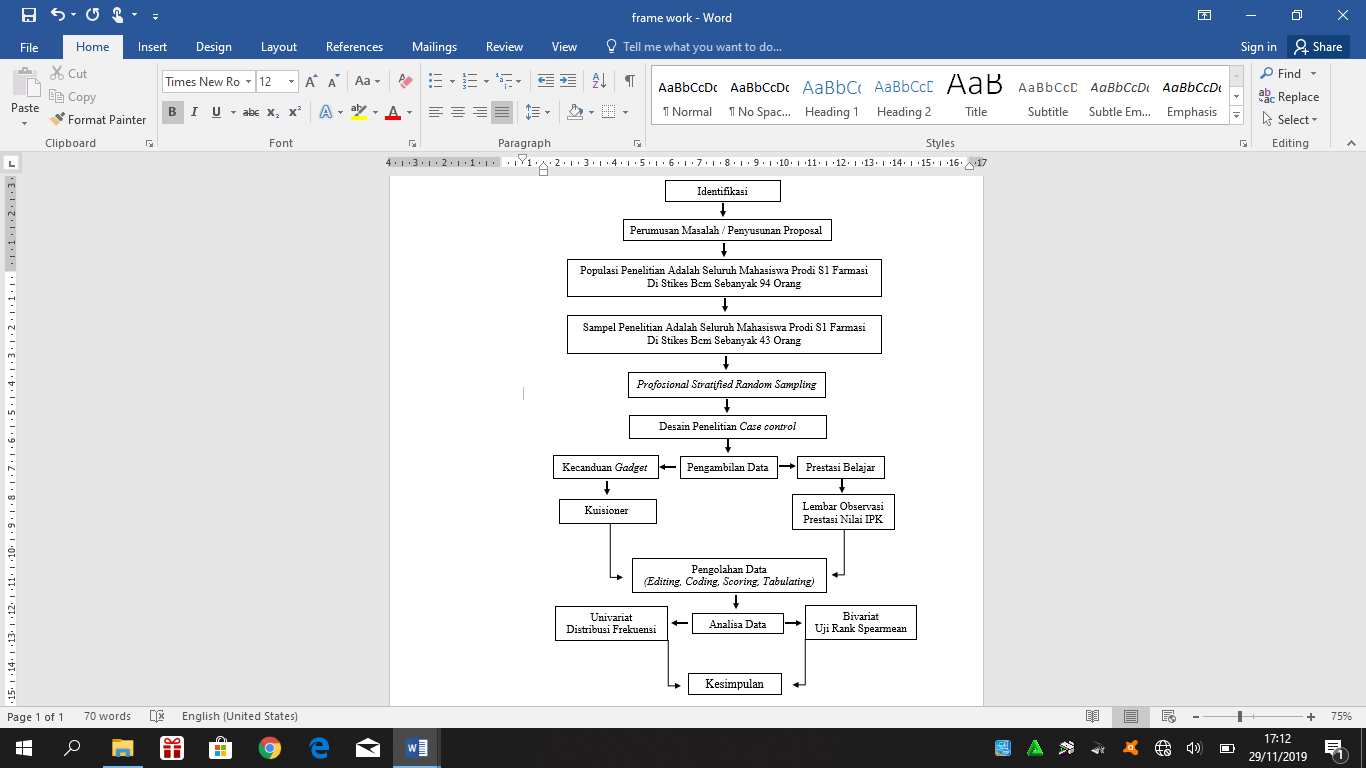 Populasi, Sampel Dan SamplingPopulasiPopulasi merupakan seluruh subjek atau objek dengan karakteristik tertentu yang akan diteliti (Notoatmdjo, 2010). Adapun Populasi dalam penelitian ini adalah seluruh mahasiswa Prodi S1 Farmasi angkatan tahun 2015 – 2019 sebanyak 94 orang yang sedang kuliah di Stikes Borneo Cendekia Medika Pangkalan Bun.SampelSampel yang digunakan dalam penelitian adalah mahasiswa S1 Farmasi sebanyak 43 orang di kampus Stikes Borneo Cendekia Medika Pangkalan Bun. Karena di lihat dari hasil survei, mahasiswa tidak bisa lepas dari penggunaan gadget tersebut.Adapun sampel yang akan digunakan pada penelitian harus memiliki kriteria sebagai berikut:Mahasiswa dan mahasiswi dari Prodi S1 Farmasi Stikes Borneo Cendekia Medika Pangkalan Bun.Responden yang bersedia menandatangani informed consent.Responden bersedia mengisi kuisioner/ angket.Responden bersedia mengisi Lembar Observasi.Mahasiswa yang memiliki gadget.Mahasiswa yang belum mendapatkan indeks prestasi kumulatif.Mahasiswa yang sedang tidak menyusun tugas akhir.SamplingMenurut Sugiyono (2013), sampling adalah teknik pengambilan sampel. Teknik sampling dalam penelitian ini adalah Profosional Stratified Random Sampling adalah suatu teknik pengambilan sampel dengan memperhatikan suatu tingkatan (strata) pada elemen populasi karna teknik pengambilan sampel di ambil secara acak dan sesuai kriteria sampel. Setiap angkatan dari prodi Farmasi mempunyai jumlah yang berbeda setiap angkatan, 2016 berjumlah 17 orang, 2017 berjumlah 11 orang, dan 2018 berjumlah 15 orang jumlah sampel sebanya 43 orang dan teknik pengambilan sampel.Identifikasi Dan Definisi Operasional Variabelidentifikasi variabel Variabel penelitian adalah sesuatu yang digunakan sebagai ciri, sifat dan ukuran yang dimiliki atau didapatkan oleh satuan penelitian tentang  sesuatu konsep pengertian tertentu (Notoadmojo, 2010). Variabel yang digunakan dalam penelitian ini adalah variabel independen dan variabel dependen.Variabel IndependentVariabel independent adalah variabel bebas atau variabel yang mempengaruhi variabel terikat. Pada penelitian ini variabel independen adalah Pengaruh Kecanduan gadget.Variabel DependenVariabel dependen adalah variabel terikat atau variabel yang dipengaruhi variabel bebas. Pada penelitian ini variabel dependen adalah Prestasi Belajar Mahasiswa Prodi S1 Farmasi.Definisi OperasionalDefinisi operasional adalah definisi berdasarkan karakteristik yang dapat memungkinkan penelitian untuk melakukan observasi atau pengukuran secara cermat dalam suatu objek atau fenomena yang dapat diulang oleh orang lain (Nursalam, (2015). Definisi operasional penelitian ini terurai dalam tabel penelitian operasional.Tabel 4.5.2  Definisi operasional variabel penelitian tentang PengaruhKecanduan Gadget terhadap Prestasi Belajar Mahasiswa)Pengumpulan DataInstrumen PenelitianInstrumen penelitian adalah alat yang digunakan untuk mengumpulkan data dalam suatu penelitian. Intrumen penelitian adalah segala alat yang dipakai untuk memperoleh, mengelola dan menginterpretasikan informasi dari para responden yang dilakukan dengan pola pengukuran yang sama (Nasir, 2011). Instrumen penelitian untuk variabel kecanduan gadget menggunakan indikator yang dibuat oleh peneliti yang telah di uji kevaliditasannya dengan uji SPSS.23 berdasarkan Pengaruh kecanduan gadget terhadap prestasi belajar mahasiswa.Teknik Pengambilan DataPengumpulan data adalah suatu proses pendekatan pada subjek dan proses pengumpulan karakteristik subjek yang diperlukan dalam suatu penelitian. Langkah-langkah pengumpulan data bergantung pada rancangan penelitian dan teknik instrument yang digunakan (Nursalam, 2015).Proses pengambilan data diawali dengan peneliti meminta ijin dari Kampus Stikes Borneo Cendekia Medika Pangkalan Bun yang diawali dengan mengurus surat ijin penelitian dan pengambilan data ke Kampus Stikes Borneo Cendekia Medika Pangkalan Bun.Pada bulan september peneliti Memberikan penjelasan kepada calon responden tentang tujuan penelitian, manfaat penelitian, dan prosedur penelitian untuk mengetahui apakah ada pengaruh kecanduan gadget terhadap prestasi belajar mahasiswa dan setelah menjelaskan alasan peneliti mengapa ingin menguji eksperimen tersebut dengan Memberikan kuisioner kepada responden dan meminta untuk mengisinya setelah itu Peneliti melakukan pengolahan data dan analisa data.Instrumen penelitian untuk variabel Independen Kecanduan gadget menggunakan kuisioner yang dibuat sendiri berdasarkan kisi-kisi yang disusun menurut indikator yang dimana pengujian tersebut menggunakan Software SPSS.23 yang dimana di uji validitasnya. dari Variabel Independen Kecanduan gadget sedangkan prestasi belajar mahasiswa hanya menggunakan obeservasi dari hasil nilai IPK nya.Kecanduan GadgetInstrumen untuk mengukur kecanduan gadget  mengunakan kuisioner terdiri dari 4 pernyataan menggunankan model scala likert dengan 12 soal yang teruji. Scala likert yaitu suatu bentuk kuisioner yang digunakan untuk mengukur terlalu memikirkan gadget, tidak dapat mengontrol diri, cemas apabila tidak menggunakan gadget, dan tidak mengenal waktu ketika menggunakan gadget Pembuatan soal dalam kuisioner mengacu pada indikator yang tertera pada definisi operasional.Jawaban setiap item kuisioner menggunakan skala likert mempunyai jenjang, seperti selalu (SL), sering (SR), kadang-kadang (KD), dan tidak pernah (TP).Kuisioner merupakan hasil modifikasi dari peneliti perlu di uji kelayakannya. Kuisioner yang diajukan perlu dilakukan uji validitas dan reliabilitas. Uji validitas dan reliabilitas dilakukan untuk memastikan instrumen penelitian sebagai alat ukur yang akurat dan dapat dipercaya. Adapun penjelasan mengenai uji validitas dan uji reabilitas sebagai berikut:Uji validitasValiditas adalah suatu indeks yang menunjukkan alat ukur itu benar-benar mengukur apa yang diukur. Apabila kuisioner tersebut telah memiliki validasi konstruk, berarti semua item (pertanyaan) yang ada di dalam kuisioner itu mengukur konsep yang kita ukur. Uji validitas dalam penelitian ini dilakukan dengan korelasi pearson product moment, yaitu menggunakan analisis butir (item) yakni mengkorelasikan skor tiap butir (item) pertanyaan dengan skor total yang merupakan jumlah tiap skor butir pertanyaan (Notoadmojo, 2010). Rumus yang digunakan untuk melakukan uji validitas adalah menggunakan Pearson Product Moment dengan bantuan program atau aplikasi SPSS 23. Setelah dilakukan uji validitas dengan SPSS 23 Interpretasi validitas dengan nilai 0,361 dari pengujian hasil responden 30 orang (terlampir).Uji reliabilitasMenurut Notoadmojo (2010), reliabilitas adalah indeks yang menunjukkan sejauh mana suatu alat pengukur dapat dipercaya atau dapat diandalkan. Hal ini berarti menunjukkan sejauh mana hasil pengukuran itu tetap konsisten. Perhitungan reabilitas harus dilakukan hanya pada pertanyaan yang sudah divalidasi. Adapun teknik uji reliabilitas pada penelitian ini menggunakan teknik paralel yaitu kedua kuisioner diteskan terhadap sekelompk responden yang sama. Kemudian masing-masing pertanyaan pada kedua kuisioner divalidasi. Pertanyaan-pertanyaan kedua alat ukur yang tidak valid dibuang dan yang valid dihitung total skornya, lalu skor total masing-masing responden dari kedua kuisioner tersebut dihitung korelasinya dengan menggunakan teknik korelasi product momentUji reliabilitas menggunakan program atau aplikasi SPSS.23, dengan teknik Paralel Sebuah kuisioner dinyatakan reliabil dengan nilai Alpha Cronbach 0,577 > 0,05 atau mendekati 1. Setelah dilakukan uji reliabilitas dengan SPSS 23 didapatkan Alpha Cronbach 0,577 > 0,05 dari 12 pernyataan yang di uji reliabilitas sehingga reliabel. (Interpretasi reliabilitas terlampir)Pengelohan DataPengolahan data setelah data terkumpul maka dilakukan pengolahan data melalui :EditingMelakukan pemeriksaan terhadap kelengkapan dan kejelasan jawaban kuisioner dan data yang diperoleh dengan kebutuhan penelitian. Hal ini dilakukan dilapangan sehingga apabila terdapat data yang berbeda maka dapat ditanyatakan lagi kepada responden dan peneliti meminta responden untuk mengisi kuisioner yang berisi tentang identitas beserta pertanyaan yang bersangkutan tentang kecanduan gadget.ScoringAdalah metode pemberian skor yang telah ditentukan oleh peneliti berdasarkan kriteria yang telah ada sesuai dengan variabel independen (kecanduan gadget) dan variabel dependen (prestasi belajar). Jawaban setiap item kuisioner menggunakan skala likert mempunyai jenjang, seperti selalu (SL), sering (SR), kadang-kadang (KD), dan tidak pernah (TP).Jawaban soal dari masing-masing soal akan diberikan pembobotan atau nilai. Pertanyan Negatif nilai jawaban diberi seperti selalu bernilai 1, sering bernilai 2, kadang-kadang bernilai 3, tidak pernah bernilai 4.Variabel independen (kecanduan gadget) dengan kategoriRingan 	: 3Sedang 	: 2Berat  	: 1Variabel dependen (Prestasi Belajar)Kurang Memuaskan	: 1Cukup Memuaskan	: 2Memuaskan 		: 3Sangat Memuaskan 	: 4Dengan Pujian 		: 5CodingPeneliti akan mengklasifikasi data yang didapat dan lakukan dengan cara memberi tanda atau kode berbentuk angka pada masing-masing kategori.Data umum karakteristik umum respondenUmur: < 20 dengan nilai = 1 21 – 25 dengan nilai = 2Jenis kelamin: laki-laki (1), perempuan (2)Data Khusus Kecanduan gadgetRingan : 3Sedang	: 2Berat 	: 1Prestasi belajarKurang memuaskan 	: 1Cukup memuaskan 	: 2Memuaskan 		: 3Sangat memuaskan 	: 4Dengan pujian 		: 5TabulatingData yang telah diberi kode kemudian dikelompokan, lalu dihitung dan dijumlahkan dan kemudian dituliskan dalam bentuk tabel.Analisa DataAnalisa UnivariatAnalisa univariat adalah analisa yang dilakukan terhadap tiap variabel dari hasil penelitian, pada umumnya dalam analisa ini hanya menghasilkan distribusi dan persentase dari tiap variabel tanpa membuat kesimpulan yang berlaku secara umum (generalisasi) (Ghozali, 2011). Menganalisis hasil data penelitian yang di peroleh dari masing masing variabel yaitu variabel bebas (Kecanduan gadget) dan variabel terikat (Prestasi belajar mahasiswa)Analisa BivariatAnalisa bivariat adalah analisa yang dilakukan terhadap dua variabel yang diduga berhubungan atau berkorelasi yang dapat dilakukan dengan pengujian statistic (Notoatmdjo, 2010). Analisis bivariat dalam penelitian ini bertujuan untuk menganalisis pengaruh kecanduan gadget terhadap prestasi belajar mahasiswa di Stikes Borneo Cendekia Medika Pangkalan Bun. Analisis bivariat dilakukan dengan dengan menggunakan uji rank spearman, bertujuan untuk menguji hubungan antara dua variabel yang berdata ordinal, dapat juga salah satu data ordinal dan lainnya nominal maupun lainnya rasio (v.wiratna sujarweni hal:48, 2014) dengan menggunakan bantuan software SPSS.23 dengan tingkat signifikan p > 0,05Jika nilai sig > 0,05 maka hipotesis penelitian ditolak.Jika nilai sig ≤ 0,05 maka hipotesis penelitian diterima.Etika PenelitianDalam penelitian ini mengajukan permohonan kepada pihak kampus Stikes Borneo Cendekia Medika Pangkalan Bun Kotawaringin Barat untuk mendapat persetujuan, setelah mendapat persetujuan, kemudian mengadakan pengisian kuisioner dan observasi pada responden yang akan di teliti dengan beberapa masalah etika sebagai berikut:Informed  concent (lembar persetujuan responden)Informed  concent  merupakan  bentuk  persetujuan  antara  peneliti  dan  reponden  peneliti  memberikan  lembar  persetujuan  (Hidayat,  2010).Lembar  persetujuan  diberikan  pada  mahasiswa  yang  akan  diteliti  untuk  bersedia  menjadi  responden.  Peneliti  menjelaskan  maksud  dan  tujuan  peneliti  yang  dilakukan.  Jika  mahasiswa  bersedia  diteliti  dan  menjadi  responden,  maka  mereka  harus  menandatanggani  lembar  persetujuan  tersebut.Anonimity (kerahasiaan identitas)Masalah  etika  keperawatan   merupakan  masalah  yang  memberikan  jaminan  dalam  penggunaan  subjek  peneliti  dengan  cara  tidak   memberikan  atau  mencantumkan  nama  responden  pada  lembar  alat  ukur  dan  hanya  menuliskan  kode,  alamat,  umur  dan  jenis  kelamin  pada  lembar  pengumpulan  data  atau  hasil   peneliti  yang  akan  disajikan  (Hidayat,  2010).Confidentially (Kerahasiaan informasi)Masalah   ini  merupakan  masalah  etika  dengan  memberikan  jaminan  kerahasiaan  hasil   peneliti,  baik  informasi  maupun  masalah-masalah  lainnya.  Semua  informasi  yang  telah  dikumpulkan  dijamin  kerahasiaannya  oleh  peneliti,  hanya  kelompok  data  tertentu  yang  akan  dilaporkan  pada  hasil  riset  (Hidayat,  2010)Kerahasiaan  informasi  yang  diberikan  responden  dijamin  oleh  peneliti.  Hanya  data  tertentu  saja  (yang  dibutuhkan)  yang  akan  dicantumkan  sebagai  hasil  peneliti.KeterbatasanKeterbatasan penelitian ini adalah baru pertama kali melakukan penelitianPopulasi penelitian ini hanya merupakan mahasiswa yang masih aktif kuliah di Stikes Borneo Cendekia Medika Pangkalan BunPenelitian ini hanya mengambil sampel 39 respondenSulitnya menyesuaikan jadwal kuliah untuk pertemuan dengan respondenBAB VHASIL DAN PEMBAHASANPada bab ini akan diuraikan hasil penelitian dan pembahasannya tentang pengaruh kecanduan gadget terhadap prestasi belajar mahasiswa S1 Farmasi studi kasus di Stikes Borneo Cendekia Medika Pangkalan Bun. Berdasarkan data yang diambil hari penelitian yaitu dari tanggal 12 Agustus 2019 dengan 39 responden. Dari kegiatan penelitian hasil sebagai berikut :Gambaran Lokasi Penelitian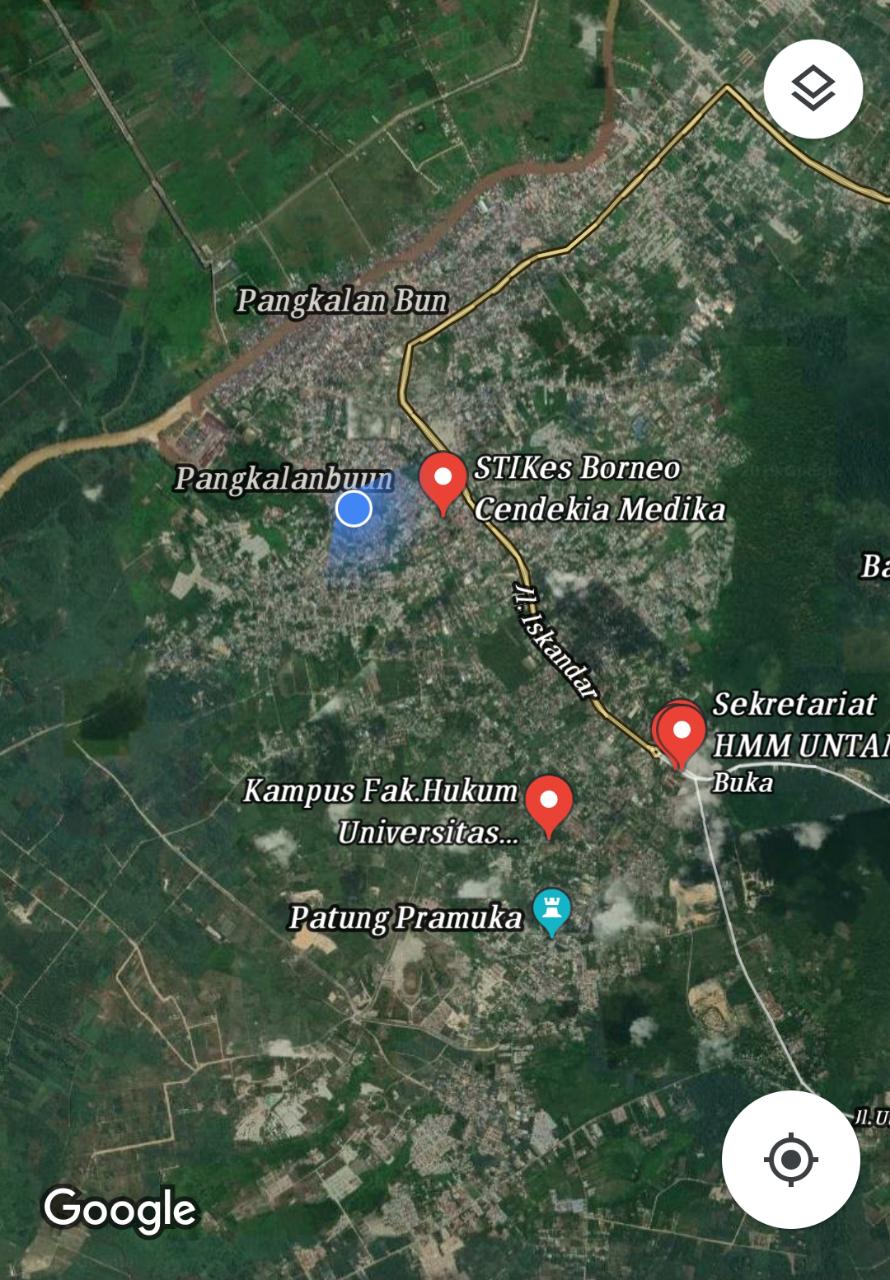 Gambar 5.1 Lokasi PenelitianStikes Borneo Cendekia Medika merupakan salah satu Perguruan Tinggi yang berada di wilayah Kalimantan Tengah Kotawarngin barat di Kota Manis Pangkalan Bun mahasiswa dan mahasiswi yang kuliah di Stikes Borneo Cendekia Medika tersebut dikelompokan dalam beberapa Prodi. Prodi S1 Keperawatan, Prodi S1 Farmasi, Prodi D3 Kebidanan Dan Prodi D3 Analis Kesehatan. 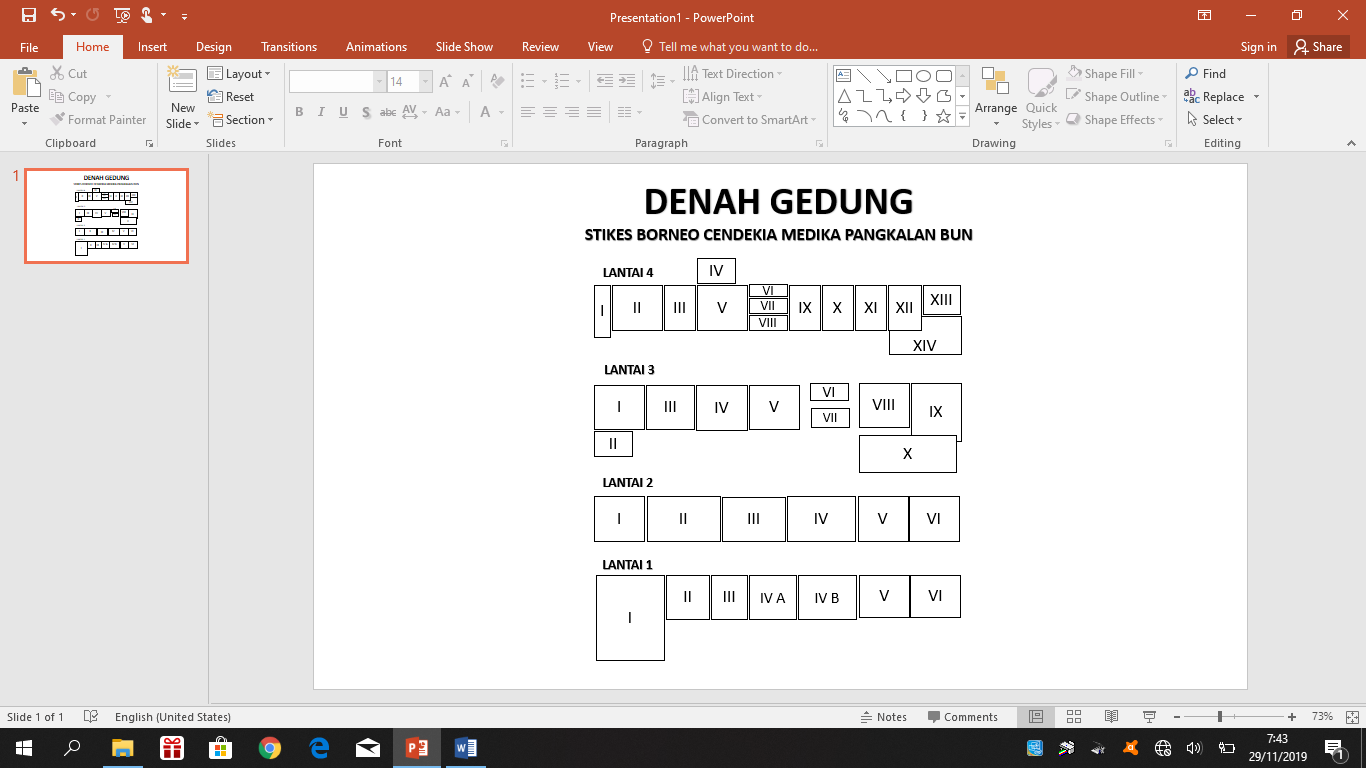 Gambar 5.1b Gambar Lokasi Penelitian Keterangan : Lantai 1      I.    Ruang Prodi Kebidanan     II.   Ruang Prodi Keperawatan    III.   Ruang Prodi FarmasiIV.A.   Ruang KetuaIV.B.   Ruang Rapat     V.   Toilet    VI.   Ruang Kantor AdministrasiLantai 2Ruang Prodi Analis KesehatanRuang Kelas (Florance)Ruang Kelas (Varney)Ruang Kelas (William)ToiletRuang Waka I, II, IIILantai 3Ruang Laboratorium Keterampilan Dasar KebidananRuang LPPMRuang Laboratorium Neonates Bayi, Balita, Dan Anak Pra SekolahRuang Laboratorium Kb, Dan NifasRuang Laboratorium Kehamilan, Persalinan, BBLToiletMusholaRuang Laboratorium Komunitas Keluarga GerontikRuang KelasRuang BemLantai 4Ruang Laboratorium kimia farmasiRuang Laboratorium biologi farmasiRuang gudang bahan dan alat farmasiRuang sterilRuang Laboratorium teknologi farmasiRuang evaluasi sediaan farmasiRuang pencetakan tabletRuang penimbanganRuang analisRuang analisRuang analisisRuang kelasRuang perpustakaan Ruang baca perpustakaanHasil PenelitianData umumData umum yang menyajikan distribusi frequensi jenis kelamin dan umur.Distribusi jenis kelaminKarakteristik jenis kelamin mahasiswa di stikes borneo cendekia medika Prodi S1 Farmasi tahun 2019 (n=39).Tabel 5.2.1.1  Distribusi Data Umum Responden Berdasarkan Jenis Kelamin, Di Stikes   Borneo Cendekia Medika Prodi S1 Farmasi, November 2019Sumber : Data umum, November 2019Pada tabel di atas menunjukan bahwa hampir seluruhnya jenis kelamin yang berkuliah di Stikes Borneo Cendekia Prodi S1 Farmasi adalah perempuan sebanyak 74,4%.Distribusi umurKarakteristik umur mahasiswa di stikes borneo cendekia medika Prodi S1 Farmasi tahun 2019 (n=39).Tabel 5.2.1.2 Distribusi Data Umum Responden Berdasarkan Umur, Di Stikes   Borneo Cendekia Medika Prodi S1 Farmasi, November 2019Sumber : Data umum, November 2019Pada tabel di atas menunjukan bahwa hampir separuhnya usia mahasiswa yang berkuliah di Stikes Borneo Cendekia Medika Prodi S1 Farmasi adalah kurang dari 20 Tahun sebanyak 51,3%.Data KhususData khusus akan menyajikan hasil tingkat kecanduan gadget, prestasi belajar, dan tabulasi silang.Tingkat Kecanduan GadgetHasil uji kuisioner dengan pengaplikasian program SPSS.23 dalam tingkat kecanduan gadget pada mahasiswa di Stikes Borneo Cendekia Medika Prodi S1 Farmasi tahun 2019 (n=39).Tabel 5.2.2.1 Distribusi Data Khusus Responden Berdasarkan Tingkat Kecanduan Gadget, Di Stikes   Borneo Cendekia Medika Prodi S1 Farmasi, November 2019Sumber : Data khusus, November 2019Pada tabel di atas menunjukan bahwa hampir seluruhnya mahasiswa yang berkuliah di Stikes Borneo Cendekia Medika Prodi S1 Farmasi  adalah mengalami tingkat kecanduan sedang sebanyak 74,8%.Prestasi BelajarHasil observasi indeks prestasi kumulatif dari semester awal ke semester berikutnya pada mahasiswa di Stikes Borneo Cendekia Medika Prodi S1 Farmasi tahun 2019 (n=39).Tabel 5.2.2.2 Distribusi Data Khusus Responden Berdasarkan Prestasi Belajar, Di Stikes   Borneo Cendekia Medika Prodi S1 Farmasi, November 2019Sumber : Data khusus, November 2019Pada tabel di atas menunjukan bahwa hampir seluruhnya  mahasiswa di Stikes Borneo Cendekia Medika Prodi S1 Farmasi dengan hasil prestasi yang cukup memuaskan sebanyak 59,0%.Tabulasi silangHasil tabulasi silang dari pengaruh kecanduan gadget dengan IPK mahasiswa di Stikes Borneo Cendekia Medika Prodi S1Farmasi tahun 2019 (n=39)Tabel 5.2.2.3 Tabulasi Silang Pengaruh Kecanduan Gadget Terhadap Prestasi Belajar Mahasiswa, Di Stikes   Borneo Cendekia Medika Prodi S1 Farmasi, November 2019Dari tabel diatas bahwa prestasi belajar cukup memuaskan untuk mahasiswa Prodi S1 Farmasi di stikes borneo cendekia medika dengan tingkat kecanduan gadget sedang sebesar 41,0%.	Dari tabel diatas didapatkan hasil uji rank spearman 0,877 menunjukan nilai p > 0,05 dengan bantuan aplikasi SPSS.23 sehingga H0 diterima dan H1 ditolak maka dapat dikatakan tidak ada pengaruh kecanduan gadget terhadap prestasi belajar mahasiswa Prodi S1 Farmasi Di Stikes Borneo Cendekia Medika Pangkalan Bun.Pembahasan Hasil PenelitianKecanduan GadgetKecanduan gadget dapat diartikan sebagai kelekatan yang kompleks dan berbahaya, yang mana individu tersebut secara terus menerus melakukannya (young & Rodgers dalam wijanarko, 2016). Sehingga dapat disimpulkan bahwa kecanduan gadget menyebabkan ketergantungan individu tersebut sehingga dapat merugikan baik itu fisik, psikis, bio dan spiritual. Tabel 5.2.2.1 Menunjukan bahwa dari hasil distribusi data khusus responden berdasarkan tingkat kecanduan gadget di Stikes Borneo Cendekia Medika Prodi S1 Farmasi sebanyak 29 orang (71,8%) mengalami kecanduan sedang terhadap penggunaan gadget, karena dilihat dari hasil kuesioner dari 12 pernyataan yang di mana menurut Young dan Rodgers dalam wijanarko (2016) mengungkapkan bahwa indikator kecanduan gadget terdiri dari : Terlalu memikirkan gadget, Tidak dapat mengontrol diri ketika menggunakan gadget, Cemas apabila tidak menggunakan gadget, Tidak mengenal waktu dalam menggunakan gadget, disisi lain ada faktor yang mempengaruhi kecanduan gadget menunjukan bahwa yang berkuliah di Stikes Borneo Cendekia Prodi S1 Farmasi adalah perempuan sebanyak 74,4%. Karena perempuan yang mudah terpengaruh dan mudah dibujuk untuk mengubah keyakinannya. Menurut Maccoby & Jacklin (1974), dalam situasi yang tidak ada kontak dengan pembujuk sekalipun, perempuan lebih bersedia menyesuaikan diri dari pada laki-laki berdasarkan pertimbangan konsekuensi yang diasumsikannya. Hal ini menunjukkan ada perbedaan konformitas antara perempuan dan laki-laki, namun perbedaan tersebut sangat tipis, bahkan perbedaan konformitas perempuan tersebut dipandang positif karena mempertimbangkan konsekuensi yang akan timbul di kemudian hari yang umumnya tidak dipikirkan detail oleh laki-laki (Becker, 1986; Eagly, 1978). Bila dilihat dari karakteristik umur bisa dilihat rata rata menunjukan bahwa hampir separuhnya usia mahasiswa yang berkuliah di Stikes Borneo Cendekia Medika Prodi S1 Farmasi adalah kurang dari 20 Tahun sebanyak 51,3%. Karena pada umur kurang dari 20 Tahun, ada anak-anak muda yang menganut perilaku menyimpang seperti pergaulan bebas, kurangnya perhatian orang tua terhadap aktivitasnya dll. Remaja lain mungkin melalui masa kebinggungan identitas yang lebih panjang dan mengalami kesulitan “menemukan diri mereka” dalam beberapa hal, sekelompok mahasiswa yang berada dalam kebingungan identitas menemukan bahwa kebanyakan dari mereka tidak puas terhadap cara hidup orang tua mereka tetapi tidak dapat ikut sepenuhnya dalam membentuk identitas diri mereka sendiri (Atkinson Rita L,dkk hal 135 – 141, 2012).Prestasi BelajarPrestasi belajar merupakan gabungan dari dua kata, yaitu prestasi dan belajar. Pada setiap kata tersebut memiliki makna tersendiri. Dalam kamus besar bahasa indonesia, prestasi adalah hasil yang telah dicapai (dari yang telah dilakukan, dikerjakan, dan sebagainya). Prestasi dapat diartikan sebagai hasil yang telah dilakukan. Kata prestasi berasal dari bahasa belanda yaitu prestatie. Kemudian dalam bahasa indonesia menjadi prestasi yang berarti hasil usaha. Istilah prestasi belajar (achievement) berbeda dengan hasil belajar (lerning outcome). Prestasi belajar pada umumnya berkenaan dengan aspek pengetahuan sedangkan hasil belajar meliputi aspek pembentukan watak peserta didik (Moh Zaiful Rosyid, DKK, hal.5-6, 2019).Tabel 5.2.2.2 Dari hasil distribusi data khusus responden berdasarkan hasil observasi indeks prestasi kumulatif dari semester awal ke semester selanjutnya di di Stikes Borneo Cendekia Medika Prodi S1 Farmasi sebanyak 23 orang (59,0%) menunjukan hasil nilai dengan kategori prestasi belajar cukup memuaskan karena Menurut Permenristekdikti (2015) Apabila pada akhir semester atau pada akhir tahun kedua seorang mahasiswa sarjana hanya mencapai IPK 2,00 – 2,99 predikat kelulusan di nyatakan prestasi belajar mahasiswa di katakan cukup memuaskan. dari hasil distribusi data menunjukan bahwa hampir seluruhnya jenis kelamin yang berkuliah di Stikes Borneo Cendekia Prodi S1 Farmasi adalah perempuan sebanyak 74,4%. Karena perempuan yang lemah dan tidak berprestasi. Minimnya jumlah perempuan yang ahli di bidang sains, politik, dan ekonomi dipandang citra perempuan yang lemah disebabkan ketidak-mampuannya dalam mengejar prestasi seperti yang dicapai laki-laki. Padahal menurut Maccoby & Jacklin (1974), perempuan tidak berprestasi disebabkan ada rasa ketakutan akan sukses (fear of succes), bukan tidak mampu berprestasi. Pendapat tersebut diperkuat oleh studi Maslow pada tahun 1942 yang menemukan, perempuan yang memiliki keyakinan kuat bahwa dirinya berharga, cenderung memiliki sifat mandiri, asertif, dan sukses. Bila dilihat dari karakteristik umur bisa dilihat rata rata menunjukan bahwa hampir separuhnya usia mahasiswa yang berkuliah di Stikes Borneo Cendekia Medika Prodi S1 Farmasi adalah kurang dari 20 Tahun sebanyak 51,3%. Karena pada umur kurang dari 20 Tahun, ada anak-anak muda yang menganut identitas menyimpang seperti pergaulan bebas, kurangnya perhatian orang tua terhadap aktivitasnya dll. Remaja lain mungkin melalui masa kebinggungan identitas yang lebih panjang dan mengalami kesulitan “menemukan diri mereka” dalam beberapa hal, sekelompok mahasiswa yang berada dalam kebingungan identitas menemukan bahwa kebanyakan dari mereka tidak puas terhadap cara hidup orang tua mereka tetapi tidak dapat ikut sepenuhnya dalam membentuk identitas diri mereka sendiri (Atkinson Rita L,dkk hal 135 – 141, 2012).Pengaruh kecanduan gadget terhadap prestasi belajar mahasiswa Prodi S1 Farmasi.Pada tabel 5.2.2.3 bahwa prestasi belajar cukup memuaskan untuk mahasiswa Prodi S1 Farmasi di stikes borneo cendekia medika dengan tingkat kecanduan gadget sedang sebesar 41,0%. Untuk menganalisis suatu pengaruh kecanduan gadget terhadap prestasi belajar mahasiswa prodi S1 Farmasi Di Stikes Borneo Cendekia Medika Pangkalan Bun digunakan  uji  statistik  dengan menggunakan uji Rank spearman alasannya variabel  independen (kecanduan gadget) adalah berskala ordinal sedangkan  variabel dependen (prestasi belajar) juga berskala ordinal setelah dianalisis dengan bantuan SPSS.23 diperoleh nilai p ʋalue = 0,877 > 0,05 bisa tabel 5.2.2.4 pada penelitian ini ditentukan derajat α = 0,05  setelah dibandingkan antara nilai p ʋalue dengan nilai α diperoleh  p ʋalue > α  artinya H1 ditolak, berarti dapat disimpulkan bahwa tidak ada pengaruh kecanduan gadget terhadap prestasi belajar mahasiswa. Ada beberapa faktor yang menyebabkan kecanduan gadget tidak mempengaruhi terhadap prestasi belajar mahasiswa khususnya di perempuan Karena perempuan yang mudah terpengaruh dan mudah dibujuk untuk mengubah keyakinannya. Menurut Maccoby & Jacklin (1974), dalam situasi yang tidak ada kontak dengan pembujuk sekalipun, perempuan lebih bersedia menyesuaikan diri daripada laki-laki berdasarkan pertimbangan konsekuensi yang diasumsikannya. Hal ini menunjukkan ada perbedaan konformitas antara perempuan dan laki-laki, namun perbedaan tersebut sangat tipis, bahkan perbedaan konformitas perempuan tersebut dipandang positif karena mempertimbangkan konsekuensi yang akan timbul di kemudian hari yang umumnya tidak dipikirkan detail oleh laki-laki (Becker, 1986; Eagly, 1978).Bila dilihat dari karakteristik umur bisa dilihat rata rata menunjukan bahwa hampir separuhnya usia mahasiswa yang berkuliah di Stikes Borneo Cendekia Medika Prodi S1 Farmasi adalah kurang dari 20 Tahun sebanyak 51,3%. Karena pada umur kurang dari 20 Tahun, ada anak-anak muda yang menganut identitas menyimpang seperti pergaulan bebas, kurangnya perhatian orang tua terhadap aktivitasnya dll. Remaja lain mungkin melalui masa kebinggungan identitas yang lebih panjang dan mengalami kesulitan “menemukan diri mereka” dalam beberapa hal, sekelompok mahasiswa yang berada dalam kebingungan identitas menemukan bahwa kebanyakan dari mereka tidak puas terhadap cara hidup orang tua mereka tetapi tidak dapat ikut sepenuhnya dalam membentuk identitas diri mereka sendiri (Atkinson Rita L,dkk hal 135 – 141, 2012). Dan disisi lain juga ada faktor yang mempengaruhi prestasi belajar antara lain; Faktor internal Faktor yang menyangkut seluruh pribadi termasuk kondisi fisik maupun mental atau psikis. Faktor internal ini sering disebut faktor instrinsik yang meliputi kondisi psikologis yang mencakup minat, kecerdasan, bakat, motivasi, intelegensi, emosi, kelelahan, dan cara belajar). Dan Faktor eksternal Faktor yang bersumber dari luar diri individu Faktor yang bersumber dari luar diri individu yang bersangkutan. Faktor ini sering disebut dengan faktor ekstrinsik yang meliputi segala sesuatu yang berasal dari luar diri individu yang dapat mempengaruhi prestasi belajarnya baik itu di lingkungan sosial maupun lingkungan lain (Djamara, 2008) BAB  VIKESIMPULAN  DAN  SARANKesimpulanDari hasil penelitian yang telah dilakukan maka dapat diambil kesimpulan sebagai berikut :Tingkat kecanduan gadget di Stikes Borneo Cendekia Medika Pangkalan Bun Prodi S1 Farmasi mahasiswa mengalami kecanduan sedangPrestasi belajar mahasiswa di Stikes Borneo Cendekia Medika Pangkalan Bun Prodi S1 Farmasi mahasiswa mendapatkan indeks prestasi belajar dengan hasil yang cukup memuaskan.Tidak ada pengaruh kecanduan gadget terhadap prestasi belajar  mahasiswa di Stikes Borneo Cendekia Medika Pangkalan Bun Prodi S1 FarmasiSaranAdapun  saran  yang  diberikan  peneliti  adalah  sebagai  berikut  :Bagi institusiMeningkatkan proses pembelajaran di bidang akademik kusus nya mata kuliah khusus.Bagi peneliti selanjutnyaAgar mendapatkan suatu model penelitian yang baik dengan didukung oleh teori yang kuat disarankan untuk memperbanyak referensi penelitian yang mendukung topik yang diteliti. Bagi mahasiswaDiharapkan mahasiswa dapat mengurangi penggunaan gadget dalam kegiatan sehari - hariDAFTAR PUSTAKAAlimul Hidayat A,A., (2010) metode penelitian kesehatan paradigma kuantitatif, jakarta ; health booksAriani, Niken. Dan Haryanto, Dany. 2010. Pembelajaran Multimedia Di Sekolah. Jakarta: Prestasi PustakaAndreassen,c.s., & pallesen, s. (2014). Social network site addiction-an overview, current pharmacetutical design. Psychological reports, vol:20, page 4053-4061Cook Thomas D, Qualitative and quantitative methods instrumen evaluation research, sage publication, beverly hills, 1979Castelluccio, M. (2007). Gadget AnEssay.http://www.thefreelibrary.com/ Gadgets-- an+essay.-a0170115914 diakses pada 15 oktober 2019Eti Nurhayati, (2016) Memahami Psikologis Perempuan, Guru Besar IAIN Syekh Nurjati Cirebon diakses pada 10 desember 2019.Hardiyansyah Masya, Dian Adi Candra (2016), Faktor-Faktor Yang Mempengaruhi Perilaku Gangguan Kecanduan Game Online Pada Peserta Didik Kelas X Di Madrasah Aliyah Al Furqon Prabumulih Tahun Pelajaran 2015/2016, hal. 158-159 diakses tanggal 01 oktober 2019Ismanto, Y& Onibala, Fadilah (2015). Hubungan Penggunaan Gadget Dengan Tingkat Prestasi Siswa Di Sma Negeri 9 Manado. Ejoural Keperawatan Volume 3(2). Manado: FK Unsrat Manando diakses pada 15 oktober 2019Kementrian riset, teknologi, dan pendidikan tinggi direktorat jendral pembelajaran dan kemahasiswaan, permenritedikti RI nomor 50 tahun, 2018Moh Zaiful Rosyid, Mustajab, Dan Aminol Rosid Abdullah (Januari, 2019) Prestasi Belajar. Literasi Nusantara. Cepokomulya, Kepanjen, MalangNotoatmodjo, S. 2010. Metodologi Penelitian Kesehatan. Jakarta : Rineka CiptaNasir, 2011. Buku ajar metodologi kesehatan. Yogyakarta: Nuha medika. Notoadmodjo, soekidjo. 2012. Metodologi penelitian kesehatan Jakarta rineka ciptaNursalam. 2011. Buku Konsep Dan Penerapan Metodelogi Penelitian Ilmu Keperawatan. Salemba Medika: JakartaNursalam. 2015. Metodologi penelitian ilmu keprawatan. Jakarta: salemba medikaRatih ariska putri. Dampak penggunaan smartphone terhadap perkembangan prestasi motorik dan emosional, universitas sumatera utara 2018.Rita L. Atkinson, Richard C. Atkonson, dan Ernest R. Hilgard. (2012), intoduction to psychology, eight edition. Penerbit Erlangga Sutrisno Hadi, metodologi Reseach, jilid 1,2 UGM, 1986Smart. 2010. Cara Cerdas Mengatasi Anak Kecanduan Permainan internet. Yogjakarta. A Plus Books diakses tanggal 09 oktober 2019.Safitri Daruyani, Yuciana Wilandari, Dan Hasbi Yasin (2013) faktor-faktor yang mempengaruhi indeks prestasi  mahasiswa fsm universitas diponegoro semaster pertama  dengan motode regresi logistik biner Universitas Diponegoro, 185 – 186. Diakses pada tanggal 09 oktober 2019.Slameto. (2015). Belajar dan faktor-faktor yang mempengaruhinya. Cetakan Keenam. Jakarta: PT Rineka CiptaSuardi. 2006. Psikologi Perkembangan pada Remaja. Bandung: Raja Grafindo PersadaSugiyono. (2013). Metodelogi Penelitian Kuantitatif, Kualitatif Dan R&D. CV Alfabeta : BandungSumadiria, Haris. 2014. Sosiologi Komunikasi Massa. Bandung : PT Remaja RosdakaryaSt. Hasmiah Mustamin, Sri Sulasteri. Faktor-Faktor  Yang Mempengaruhi Prestasi Belajar Mahasiswa  Jurusan Pendidikan Matematika Fakultas Tarbiyah dan Keguruan UIN Alauddin Makassar Kampus II: Jalan Sultan Alauddin Nomor 36 Samata-GowaUwe Flick, an introduction to qualitative research, sage publications, international education and profesional publisher, london, 1995Wijanarko, setiawati, j., esther, (2016). Ayah ibu baik parenting era digital. Jakarta selatan : keluarga Indonesia bahagiaV. Wiratna Sujarweni, Panduan Penelitian Kebidanan Dengan Spss. Penerbit Pustakabarupress I-Yogyakarta, 2014.Young, K. S (2004) Internet Addiction: The Emergence of A New Clinical Disorder. Cyber Psychology and Behavior, Vol.1Lampiran – 1JADWAL KEGIATANPROPOSAL, PENELITIAN DAN SKRIPSIStikes Borneo Cendekia Medika Pangkalan BunLampiran –  2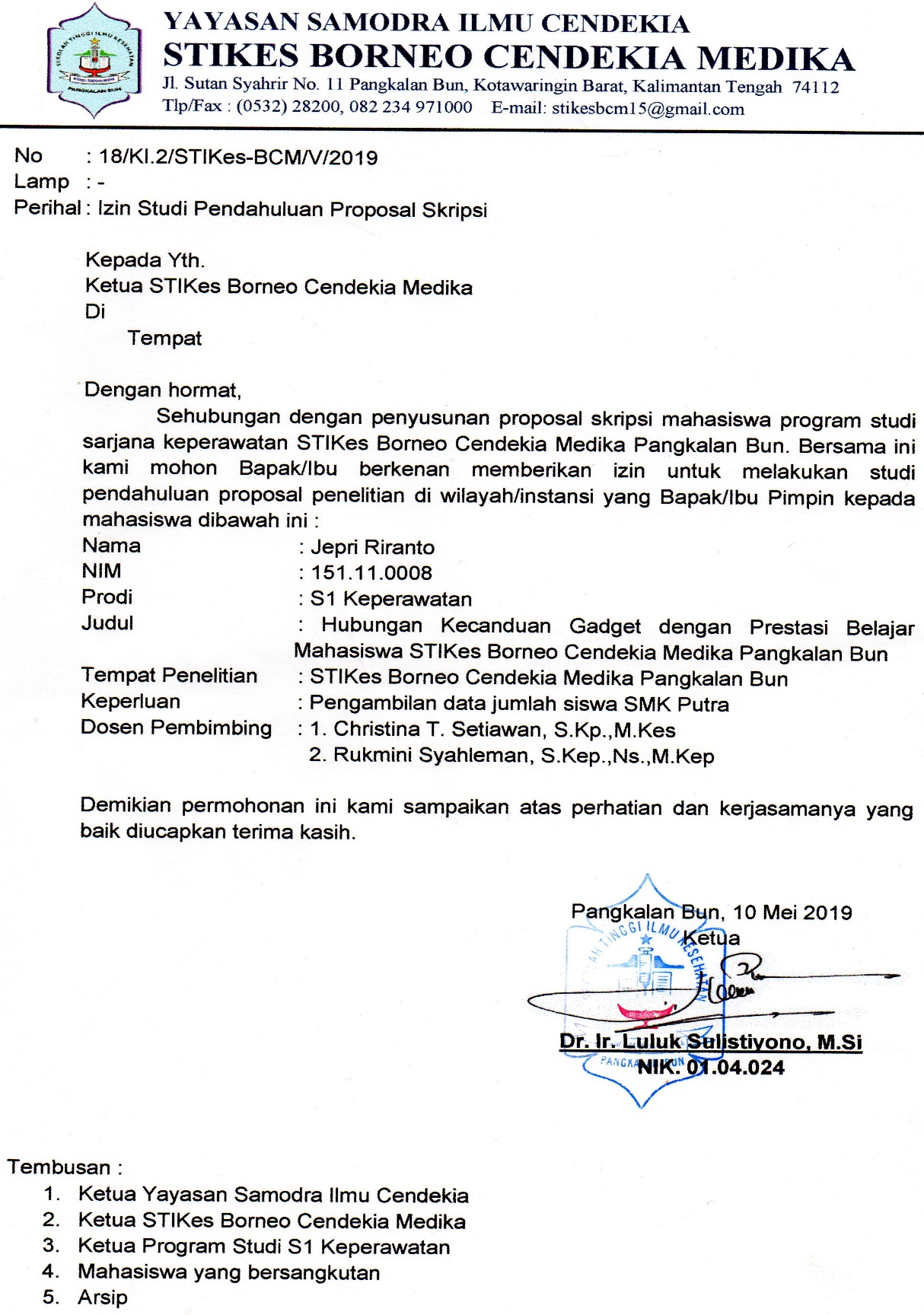 Lampiran – 3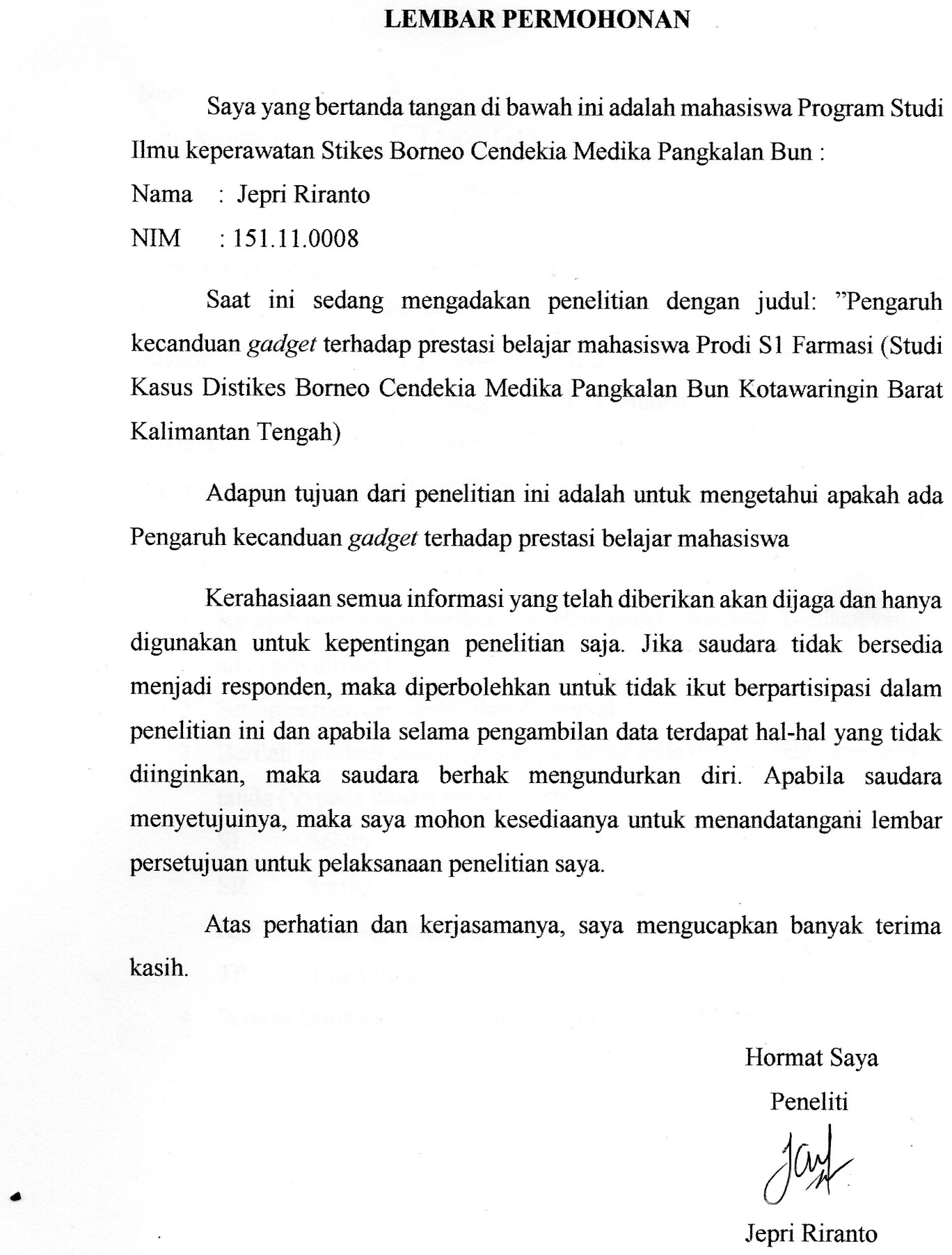 Lampiran – 4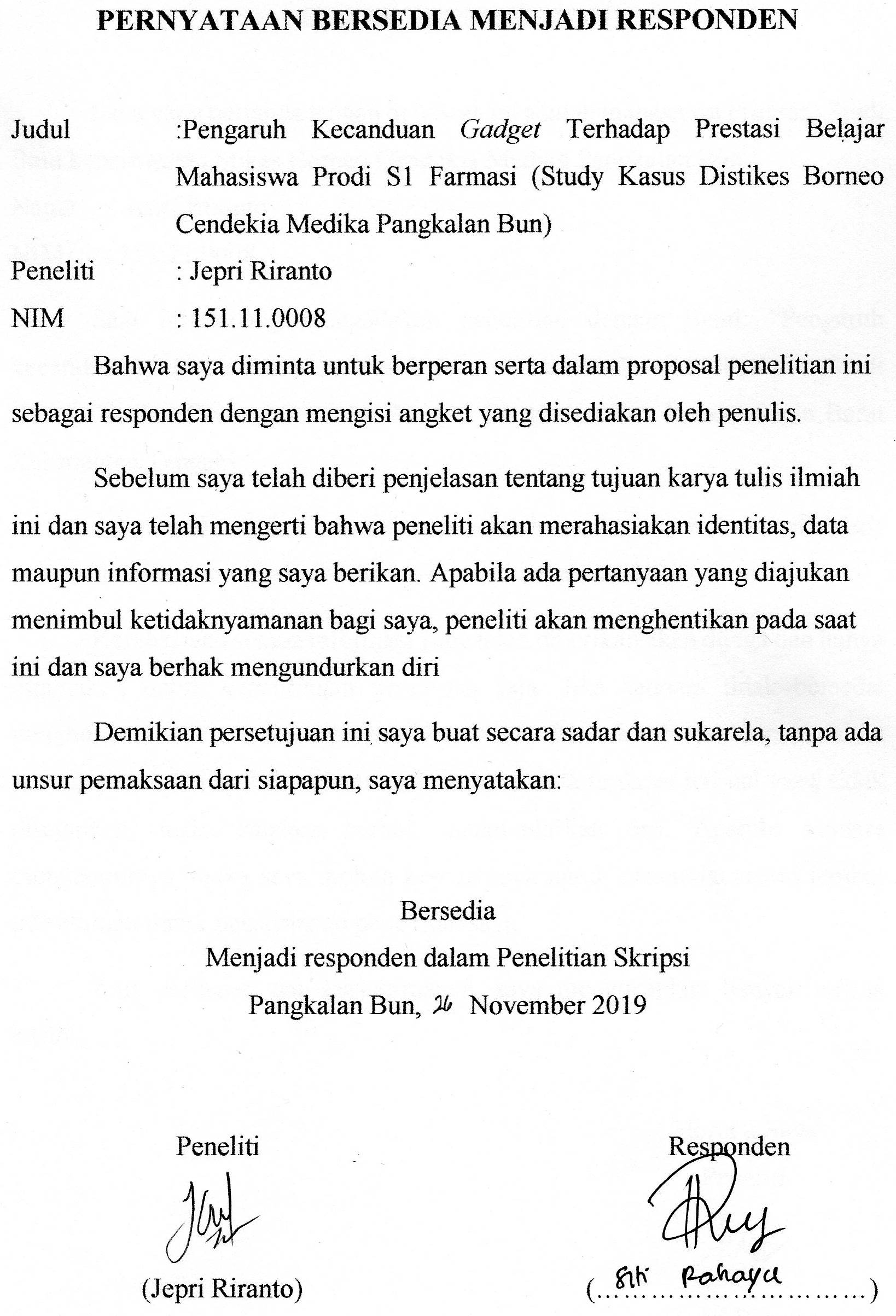 Lampiran - 5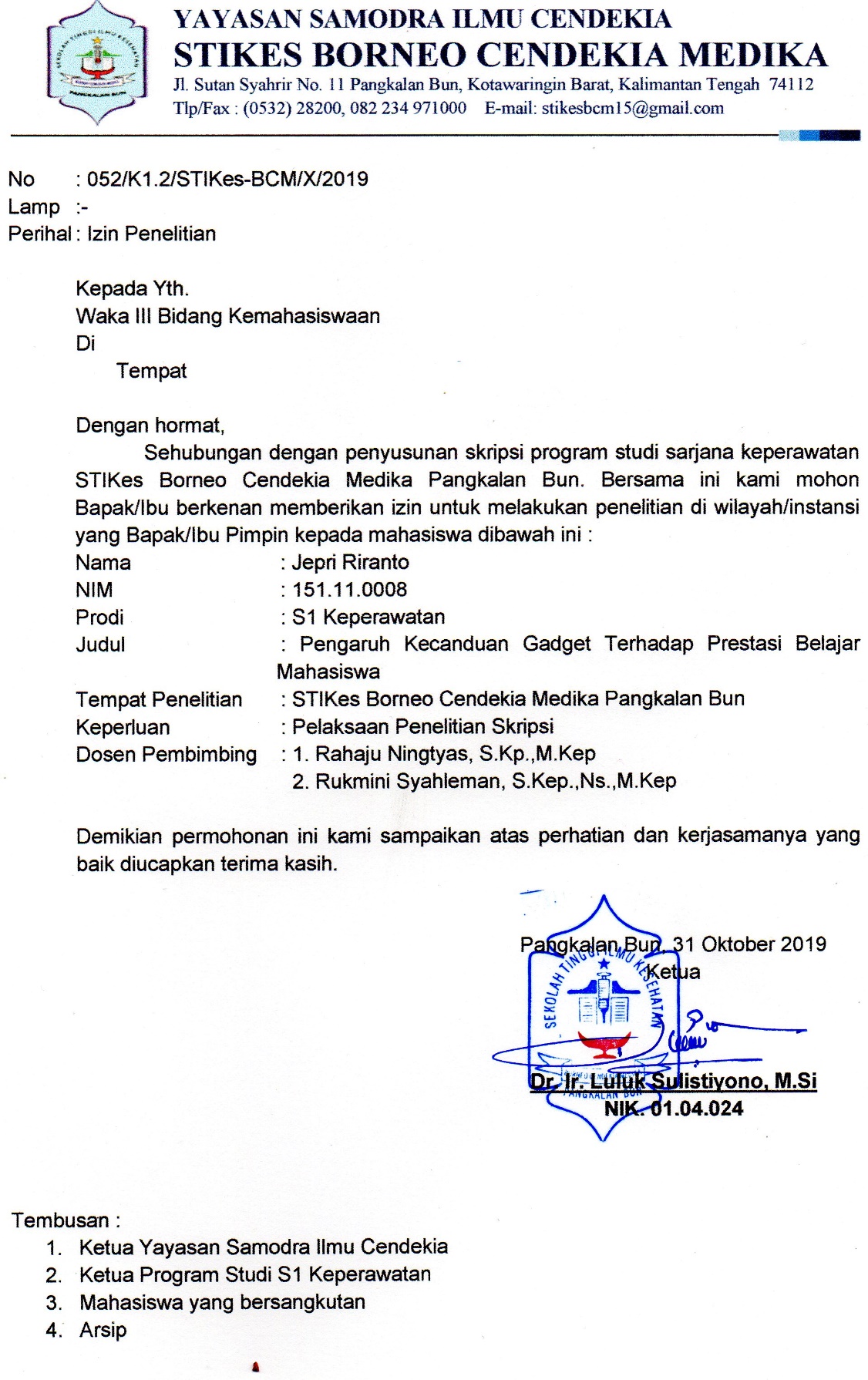 Lampiran – 6KUESIONER / ANGKETNama (Inisial)		:…………………Jenis kelamin		:	Tempat tanggal lahir	: …………………Umur 			: …………………Agama			:Alamat 		: …………………Tanggal Pengisian	: …………………PETUNJUK PENGISIANBacalah pernyataan berikut kemudian jawablah sesuai  keadaan yang ada pada diri anda Setiap pertanyaan terdiri dari 4 intervalBerilah jawaban sesuai dengan pendapat anda dengan cara memberikan tanda (√) pada kolom yang tersedia.SL	: SelaluSR	: SeringKD	: Kadang - KadangTP	: Tidak PernahPeriksa kembali, apakah semua pernyataan telah terjawab.SELAMAT MENGERJAKANLampiran – 7HASIL KUESIONER PENELITIAN TENTANG KECANDUAN GADGET  TERHADAP PRESTASI BELAJAR MAHASISWA PRODI S1 FARMASISTIKES BORNEO CENDEKIA MEDIKA PANGKALAN BUNLampiran 8HASIL UJI INSTRUMEN DAN OBSERVASIPENGARUH KECANDUAN GADGET  TERHADAP PRESTASI BELAJAR MAHASISWA PRODI S1 FARMASISTIKES BORNEO CENDEKIA MEDIKA PANGKALAN BUNHasil uji SPSS data umum distribusi data jenis kelamin dan umur responden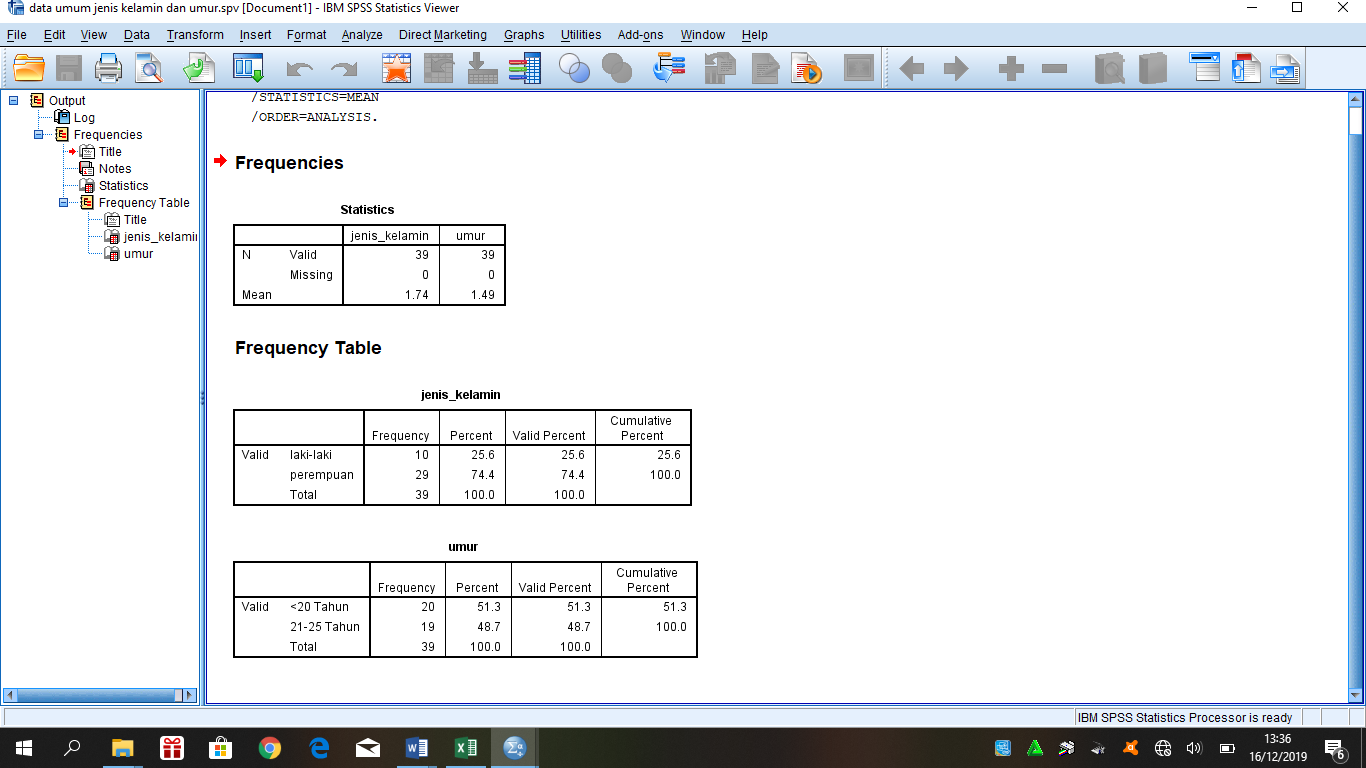 Hasil uji SPSS data khusus distribusi data variabel independen (Kecanduan gadget)  dan variabel dependen (Prestasi belajar mahasiswa)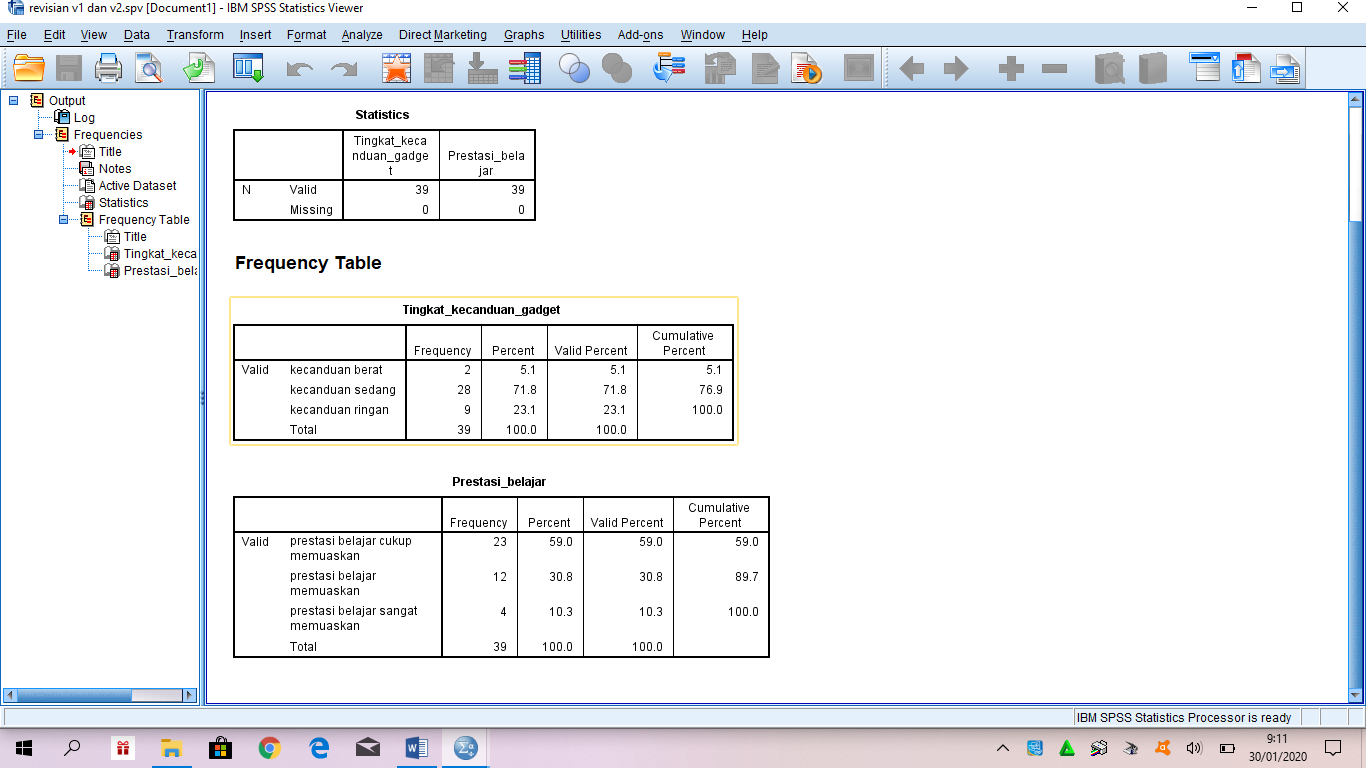 Hasil uji SPSS tabulasi silang data variabel independen (Kecanduan gadget)  dan variabel dependen (Prestasi belajar mahasiswa)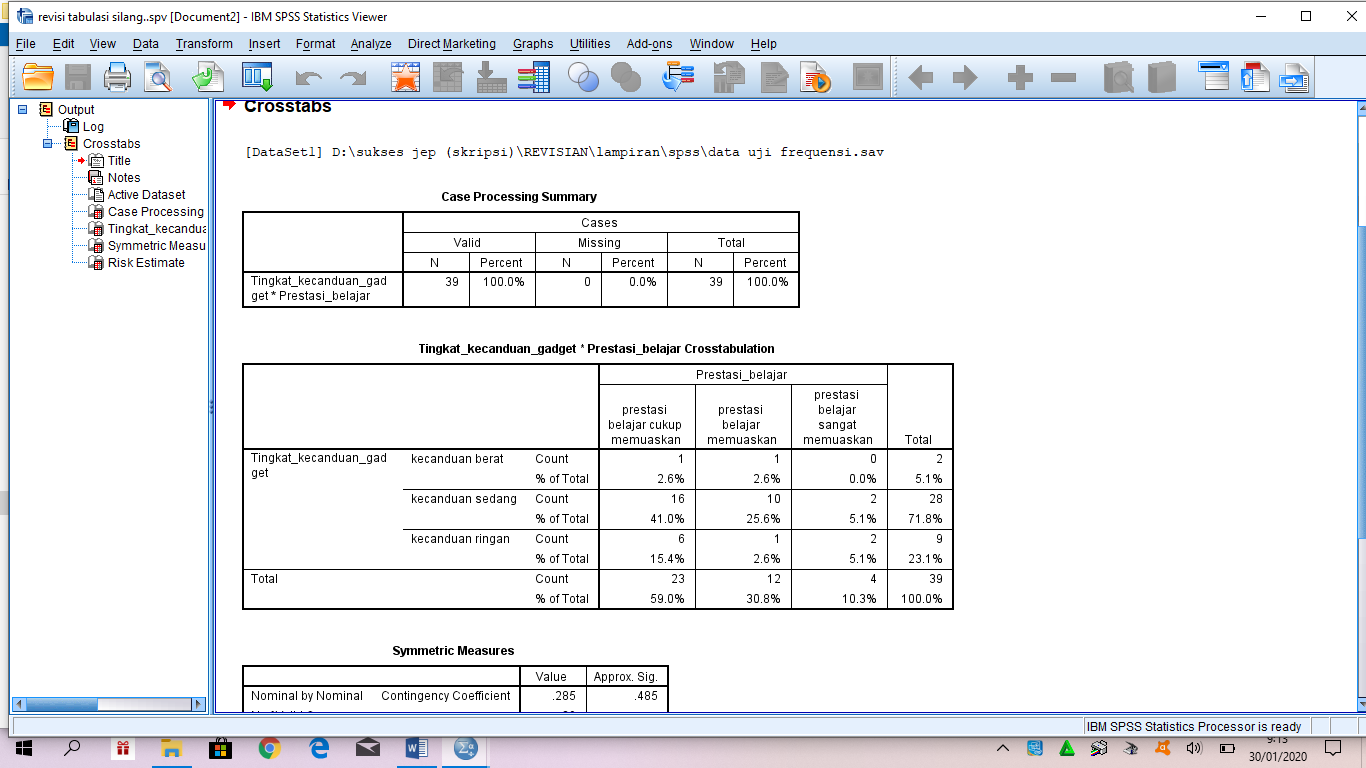 Hasil uji SPSS uji rank spearmean data variabel independen (Kecanduan gadget)  dan variabel dependen (Prestasi belajar mahasiswa)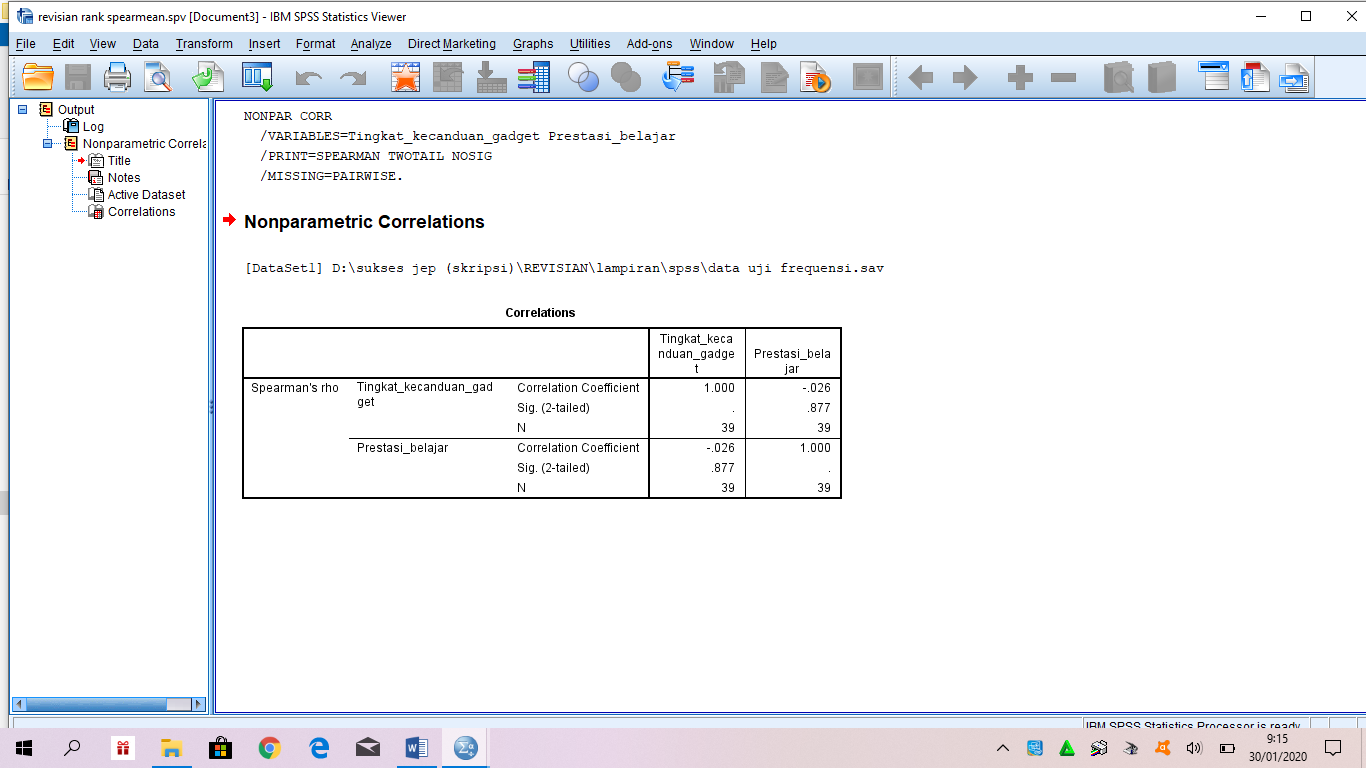 Lampiran - 9HASIL UJI VALIDITAS KUISIONER KECANDUAN GADGETSTIKES BORNEO CENDEKIA MEDIKA PANGKALAN BUN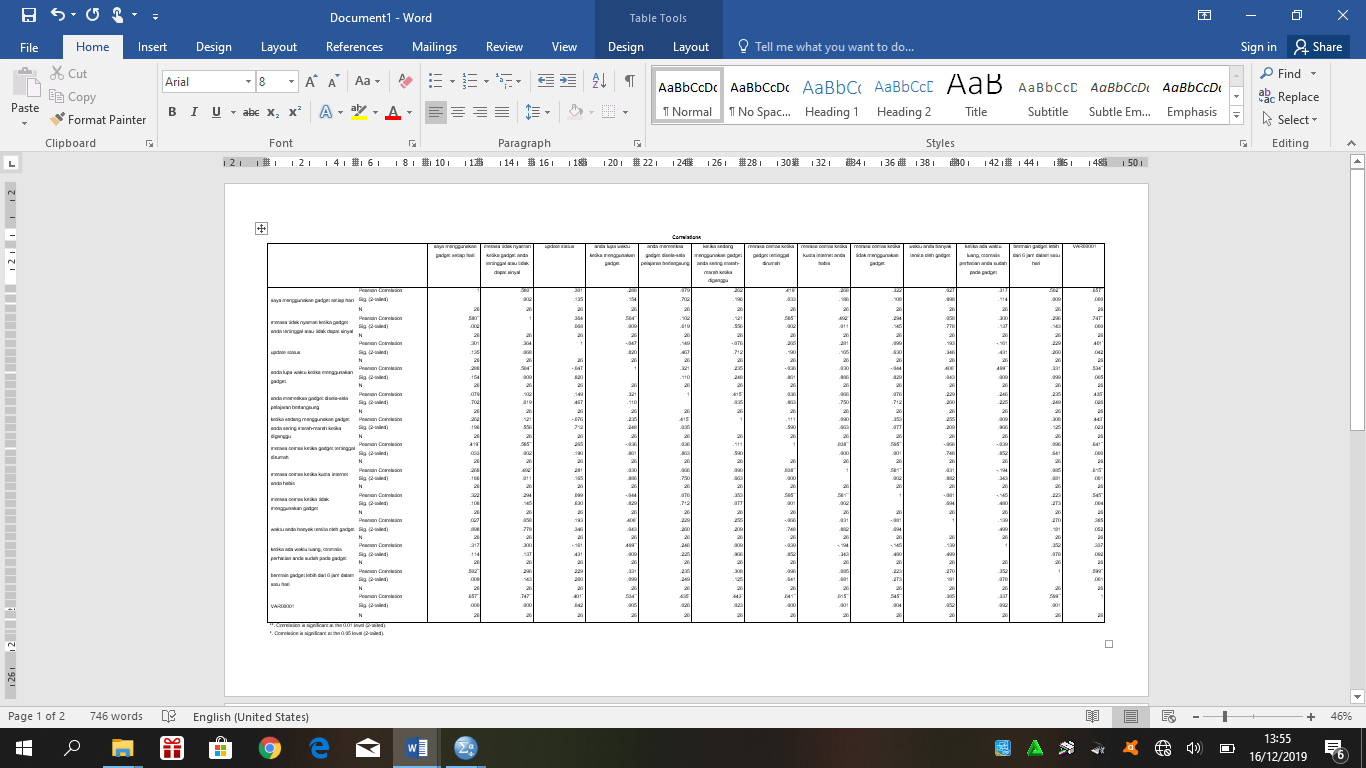 Lampiran – 10LEMBAR KONSULTASIPENGARUH KECANDUAN GADGET TERHADAP PRESTASI BELAJAR MAHASISWASTIKES BORNEO CENDEKIA MEDIKA PANGKALAN BUN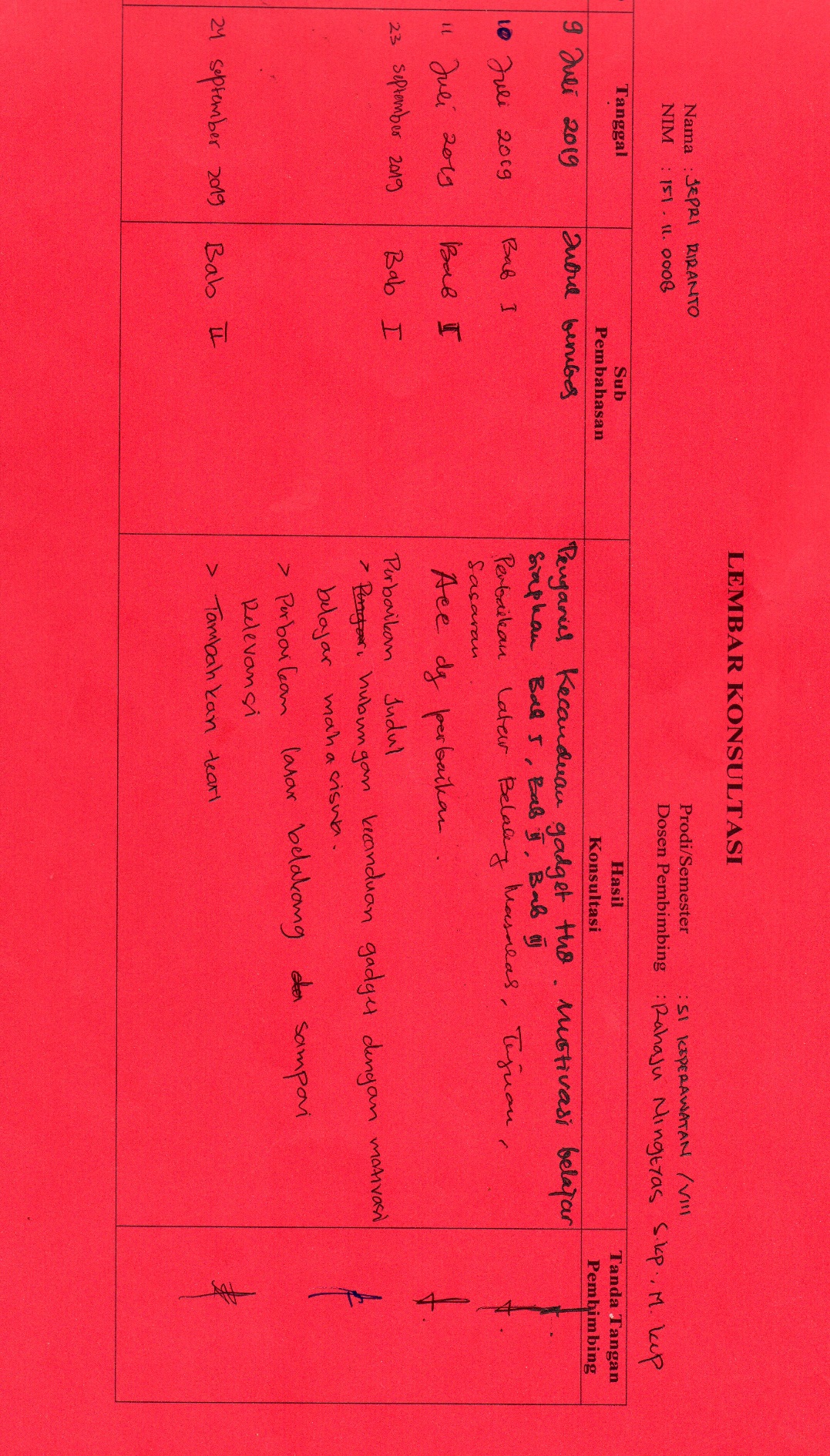 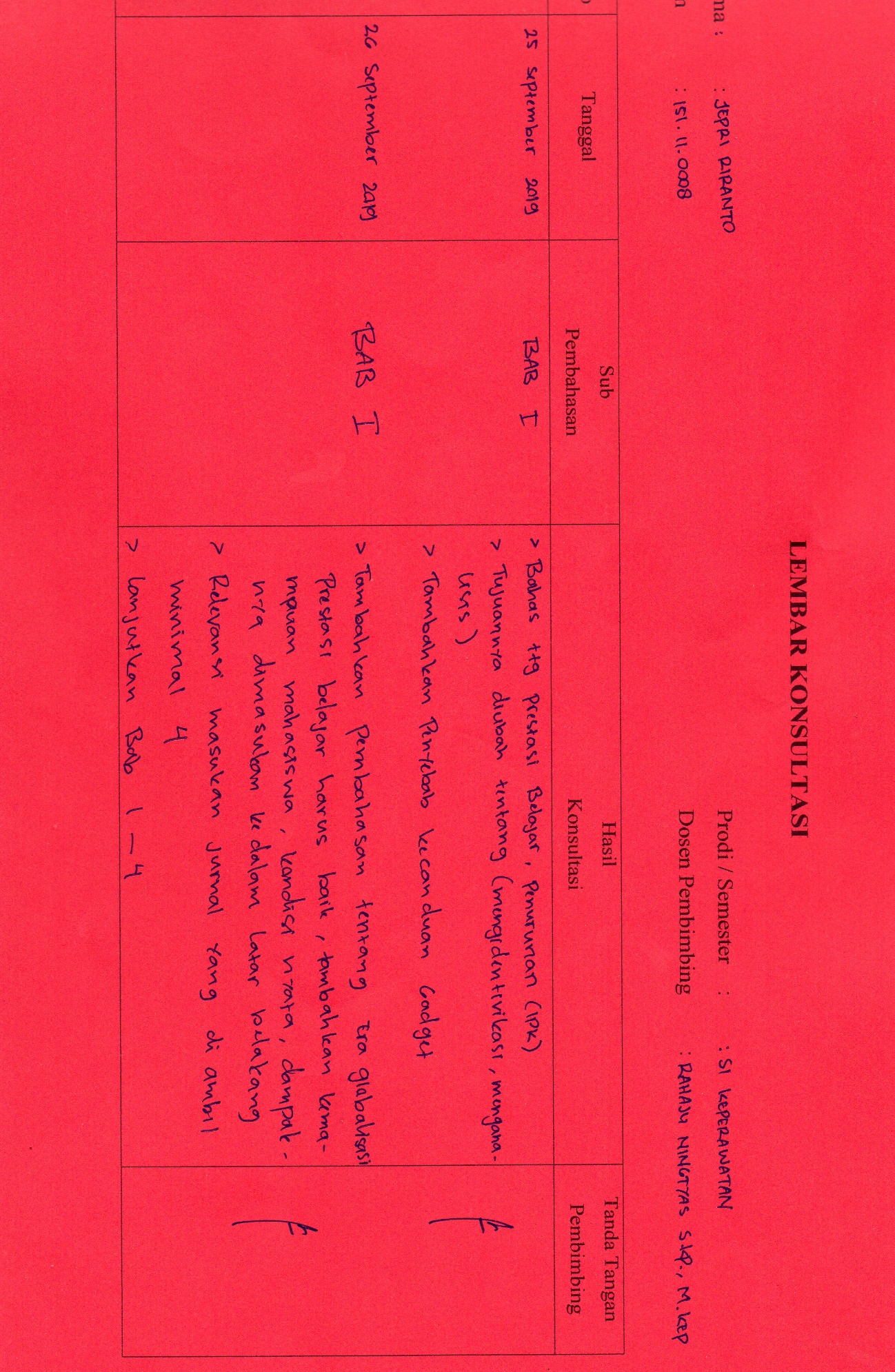 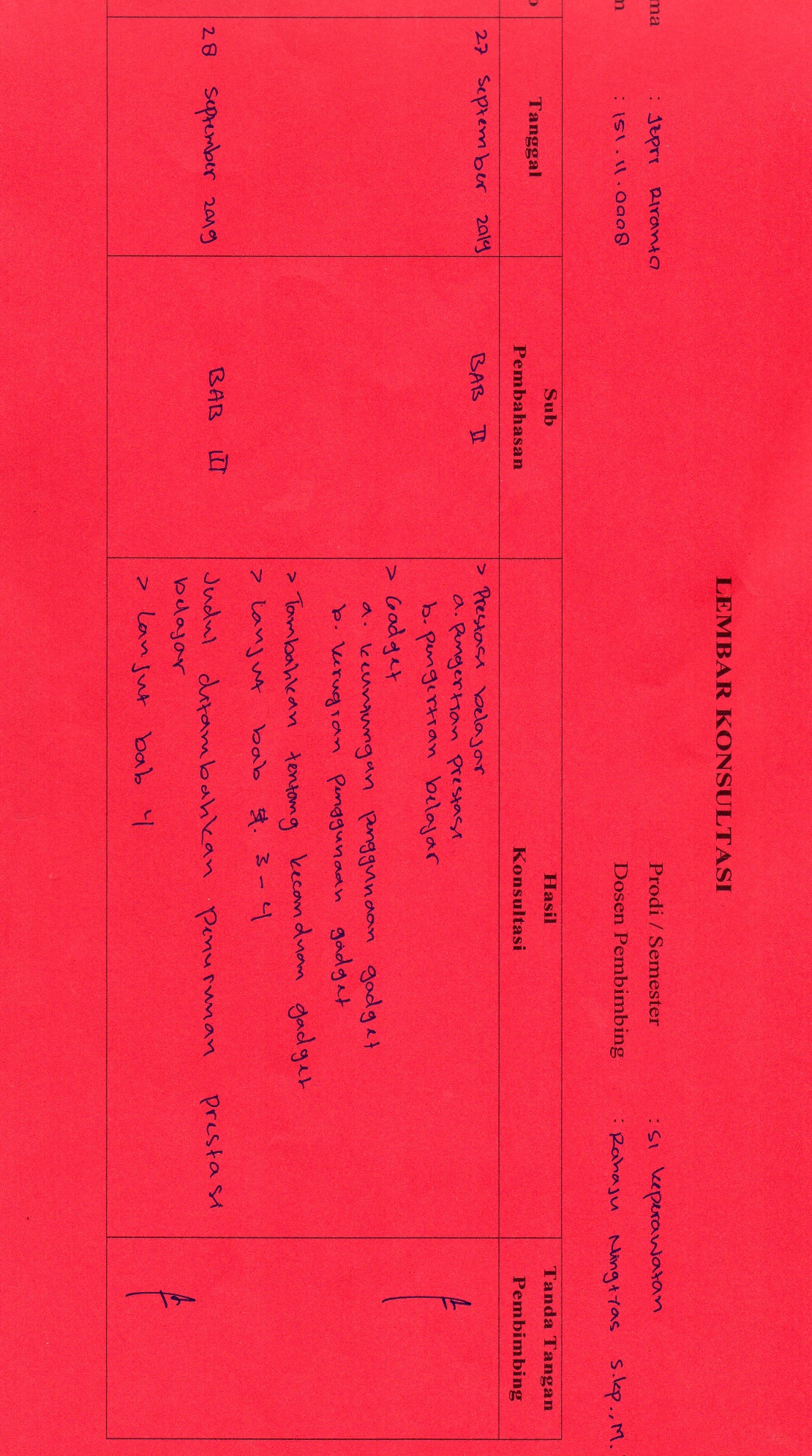 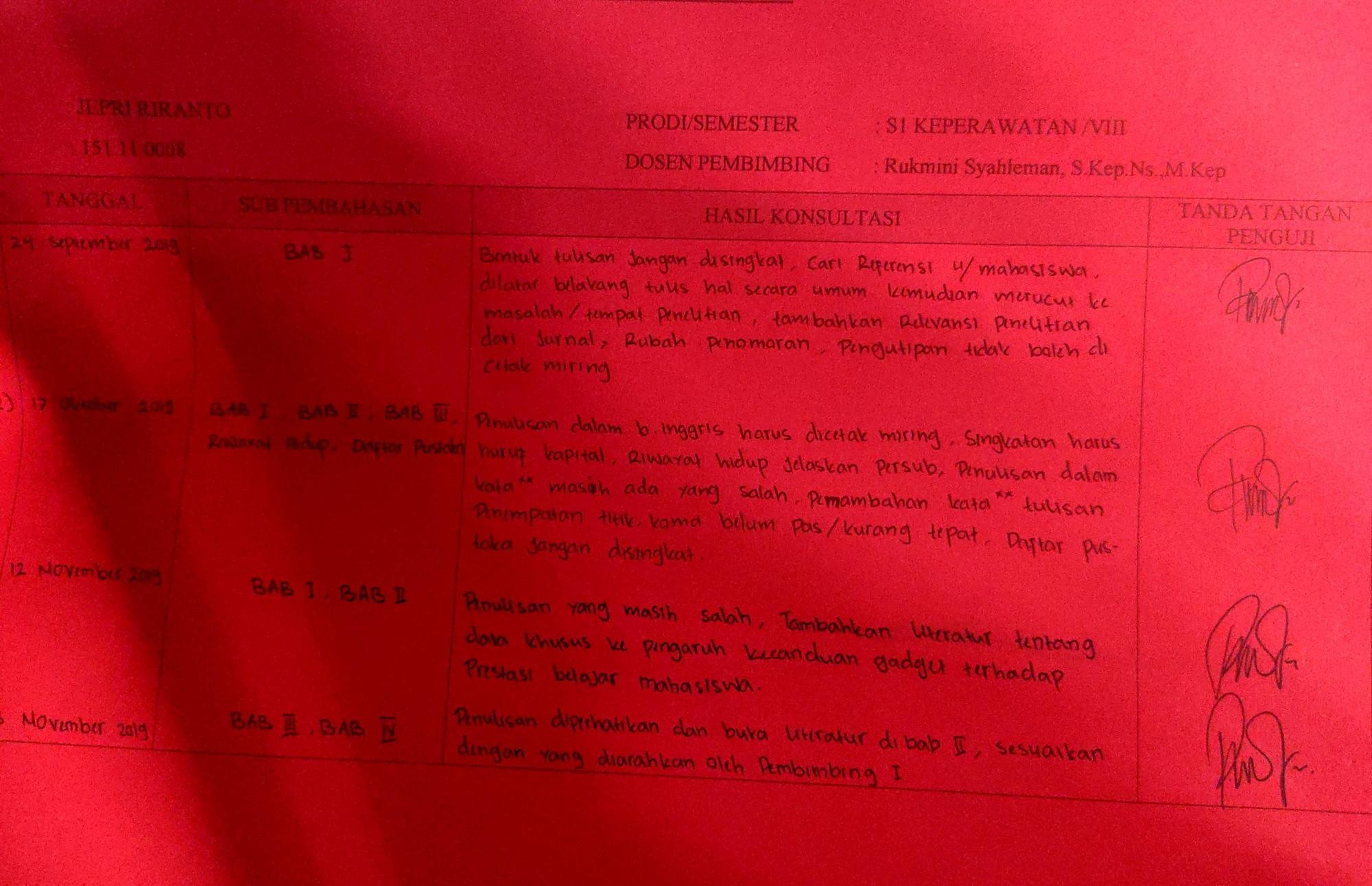 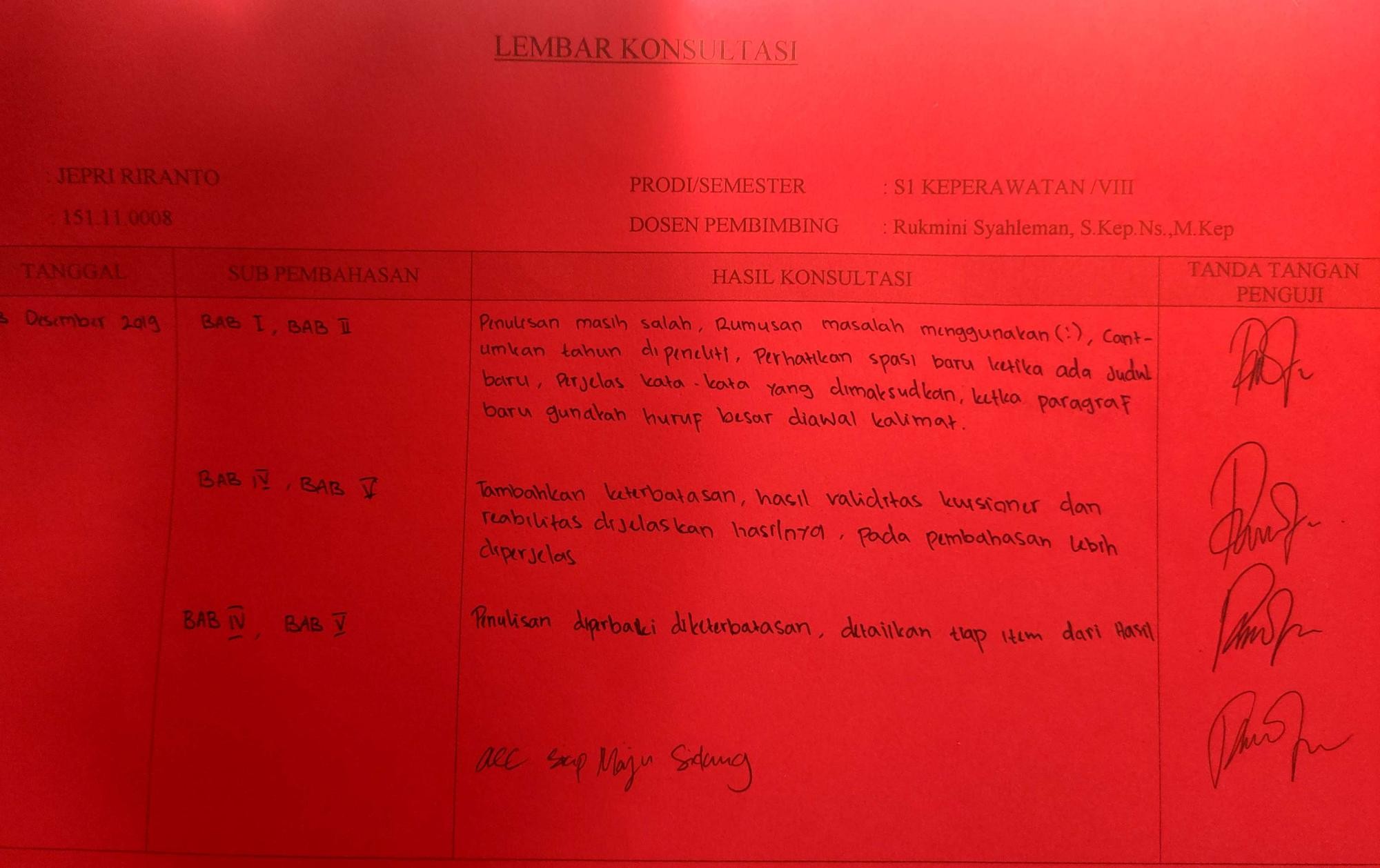 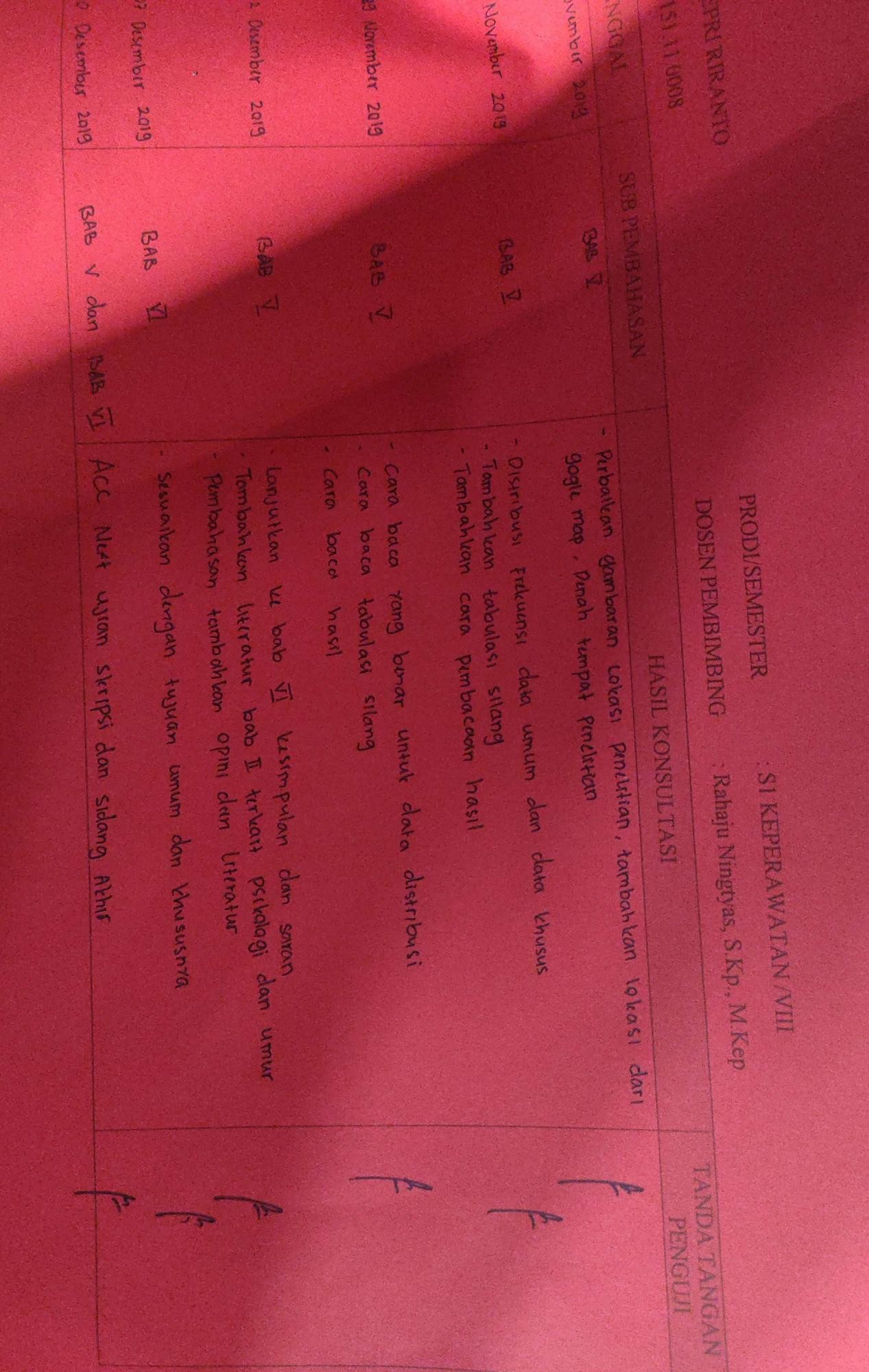 Lampiran – 11DOKUMENTASI KEGIATAN PENELITIANPENGARUH KECANDUAN GADGET TERHADAP PRESTASI BELAJAR MAHASISWA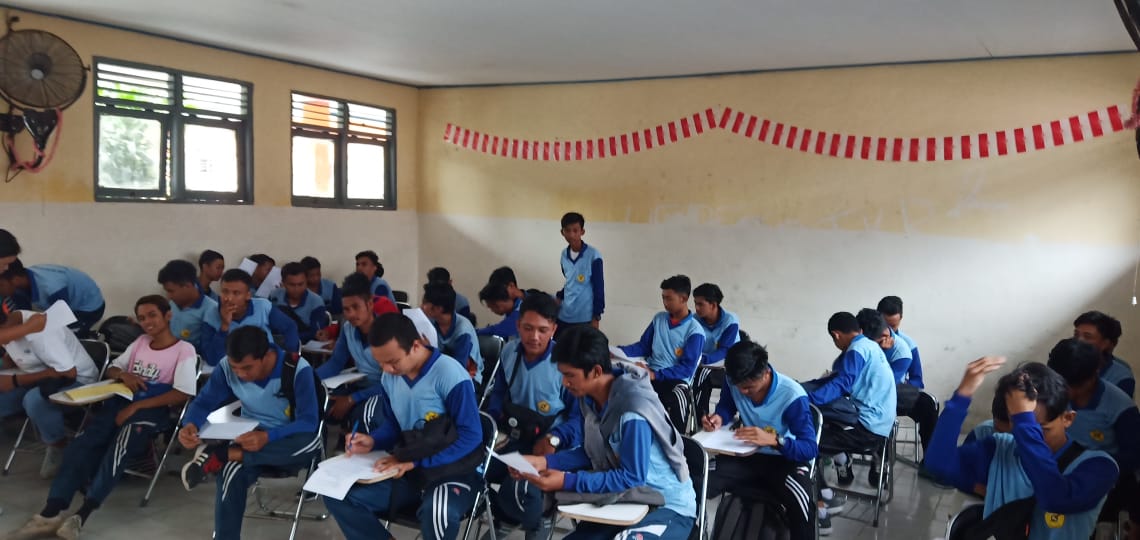 Pengambilan Uji Validitas Di Smk Putra Pangkalan Bun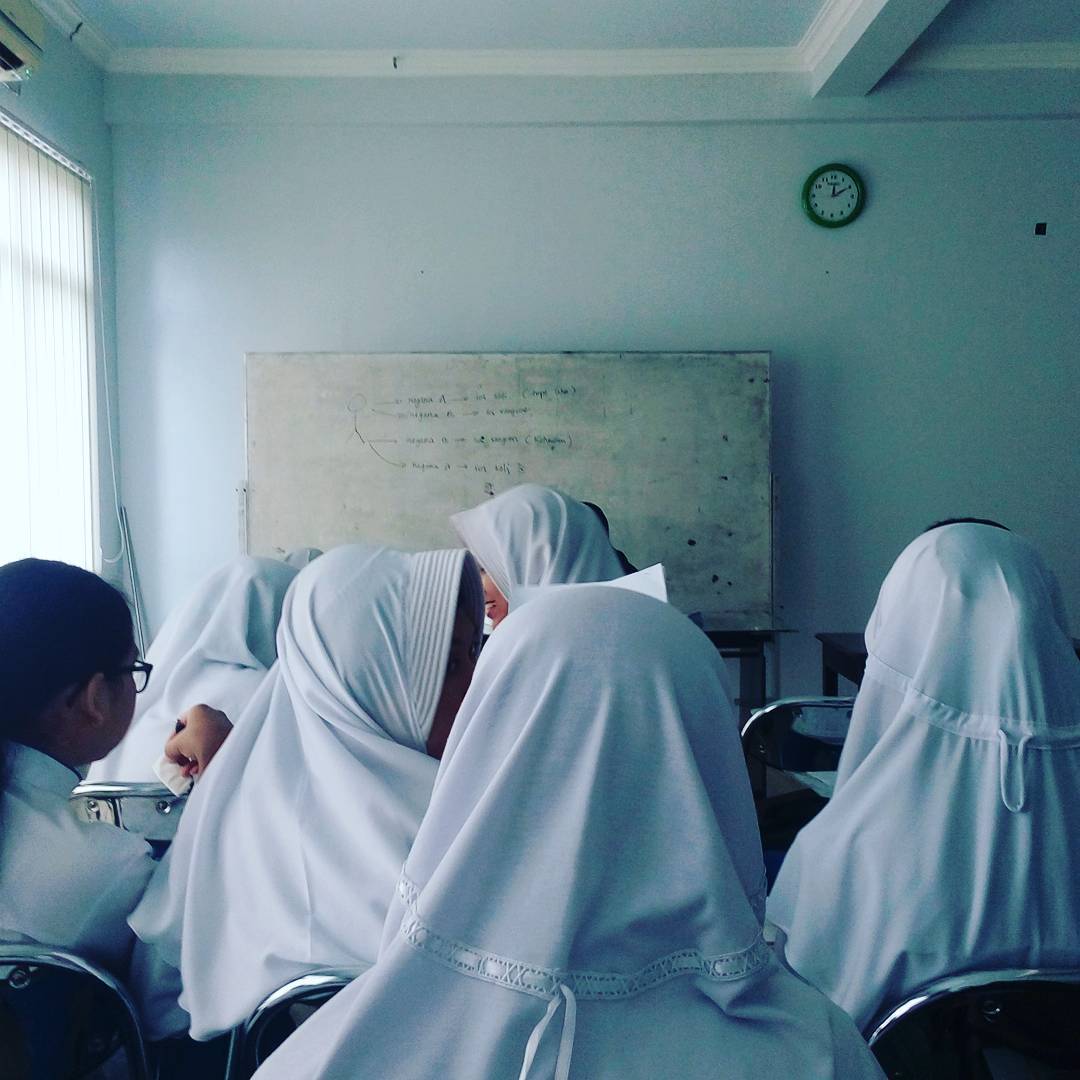 Penelitian di ruangan Florance prodi S1 Farmasi di stikes borneo cendekia medika pangkalan bun.Judul:Pengaruh Kecanduan Gadget Terhadap Prestasi Belajar Mahasiswa Prodi S1 Farmasi (Studi Kasus Di Stikes Borneo Cendekia Medika Pangkalan Bun Kotawaringin Barat Kalimantan Tengah).Nama Mahasiswa:Jepri RirantoNIM:151.11.0008Program Studi:S1 Ilmu Keperawatan2.1.1Predikat Kelulusan ……………………………………………62.1.4Indikator-Indikator Prestasi Belajar …………………………..104.5.25.2.15.2.25.2.3Definisi Operasional …………………………………………..Data umum ……………………………………………………Distribusi jenis kelamin ………………………………….Distribusi umur ………………………………………….Data khusus …………………………………………………...Tingkat kecanduan gadget …………………………….Prestasi belajar ………………………………………...Tabulasi silang ………………………………………...Uji rank spearmean ……………………………………………244242424343434445Rentangan IPKPredikat< 2,00Kurang memuaskan2,00       s/d       2.99Cukup Memuaskan3.00       s/d       3,50Memuaskan3, 51      s/d       3,75Sangat Memuaskan3,76       s/d       4,00Dengan PujianNoJenis PrestasiIndikator Prestasi Belajar1Ranah KognitifKnowledge (Pengetahuan)Comprehension (Pemahaman)Application (Penerapan)Analysis (Analisis)Syintesis (Sintesis)Evaluation (Evaluasi)Dapat menjelaskanDapat mendefinisikan dengan lisan sendiriDapat memberikan contohDapat menggunakan secara tepatDapat menguraikanDapat mengklasifikasikan / memilah-milahDapat menghubungkan Dapat menyimpulkanDapat menggeneralisasikan (membuat prinsip umum)Dapat menilai berdasarkan kriteria dan standar melalui memeriksa dan mengkritisiDapat menghasilkan2Ranah AfektifReceiving (sikap menerima)Responding (memberi respon)Valuing (nilai)Organitazation (organisasi)Characterization (karakterisasi)MengingkariMelembagakan atau meniadakan Menjelmakan dalam pribadi  dan perilaku sehari-hari3Ranah Psikomotor Keterampilan bergerak dan bertindakKecakapan eskpresi verbal dan non verbalMengkoordinasikan gerak mata,Tangan, kaki, dan anggota tubuh lainnyaMengucapkan Membuat mimik dan gerakan jasmaniVariabelDefinsi  OperasionalIndikatorAlat  ukurskalakategoriVariabel IndependenKecanduan GadgetKecanduan gadget dapat diartikan sebagai kelekatan yang kompleks dan berbahaya, yang mana individu tersebut secara terus menerus melakukannyaTerlalu memikirkan gadgetTidak dapat mengontrol diri ketika menggunakan gadgetCemas apabila tidak menggunakan gadgetTidak mengenal waktu dalam menggunakan gadgetKuisioner Ordinal Ringan (12 - 24) Sedang (24 - 36)Berat (36 - 48)Variabel DependenPrestasi Belajar Mahasiswaprestasi belajar merupakan hasil dari suatu kegiatan pembelajaran yang disertai perubahan yang dicapai seseorang (mahasiswa).Hasil Indek Prestasi kumulatif (IPK)ObservasiOrdinalKurang Memuaskan (1)Cukup Memuaskan (2)Memuaskan(3)Sangat memuaskan(4)Dengan pujian(5)Jenis KelaminJumlahPersentase (%)Laki-laki1025,6Perempuan2974,4Total39100Umur (Tahun)JumlahPersentase (%)< 20 Tahun2051,321 – 25 Tahun1948,7Total39100Tingkat KecanduanFrekuensiPersentase (%)Kecanduan RinganKecanduan Sedang92823,171,8Kecanduan Berat25,1Total39100Kategori IPKFrekuensiPersentase (%)Kurang memuaskanCukup memuaskanMemuaskanSangat memuaskan023124059,030,810,3Dengan pujian00Total39100Tingkat Kecanduan GadgetPrestasi BelajarPrestasi BelajarPrestasi BelajarPrestasi BelajarPrestasi BelajarPrestasi BelajarTotalTotalTingkat Kecanduan GadgetCukup memuaskanCukup memuaskanMemuaskanMemuaskanSangat memuaskanSangat memuaskanTotalTotalTingkat Kecanduan Gadgetn%n%n%n%Kecanduan berat 12,6%12,6%20,0%25,1%Kecanduan sedang1641,0%1125,6%25,1%2971,8%Kecanduan ringan62,6%12,6%25,1%923,1%Total2359,0%1230,8%410,3%39100,0%Jadwal kegiatanBULAN PELAKSANAAN TAHUN 2019BULAN PELAKSANAAN TAHUN 2019BULAN PELAKSANAAN TAHUN 2019BULAN PELAKSANAAN TAHUN 2019BULAN PELAKSANAAN TAHUN 2019BULAN PELAKSANAAN TAHUN 2019BULAN PELAKSANAAN TAHUN 2019BULAN PELAKSANAAN TAHUN 2019BULAN PELAKSANAAN TAHUN 2019BULAN PELAKSANAAN TAHUN 2019BULAN PELAKSANAAN TAHUN 2019BULAN PELAKSANAAN TAHUN 2019BULAN PELAKSANAAN TAHUN 2019BULAN PELAKSANAAN TAHUN 2019BULAN PELAKSANAAN TAHUN 2019BULAN PELAKSANAAN TAHUN 2019BULAN PELAKSANAAN TAHUN 2019BULAN PELAKSANAAN TAHUN 2019BULAN PELAKSANAAN TAHUN 2019BULAN PELAKSANAAN TAHUN 2019BULAN PELAKSANAAN TAHUN 2019BULAN PELAKSANAAN TAHUN 2019BULAN PELAKSANAAN TAHUN 2019BULAN PELAKSANAAN TAHUN 2019Jadwal kegiatanJuliJuliJuliJuliAgustusAgustusAgustusAgustusSeptemberSeptemberSeptemberSeptemberOktoberOktoberOktoberOktoberNovemberNovemberNovemberNovemberDesemberDesemberDesemberDesemberPerumusan MasalahTopik PenelitianJudul PenelitianBab IBab IIBab IIIPembuatan Proposal PenelitianUjian ProposalBab IVBab VUjian SkripsiNoPertanyaanJawabanJawabanJawabanJawabanNoPertanyaanSLSRKDTPTerlalu Memikirkan GadgetTerlalu Memikirkan GadgetTerlalu Memikirkan GadgetTerlalu Memikirkan GadgetTerlalu Memikirkan GadgetTerlalu Memikirkan Gadget1Saya menggunakan gadget setiap hari2Merasa tidak nyaman ketika gadget anda tertinggal atau tidak dapat sinyal3Update statusTidak Dapat Mengontrol Diri Ketika Menggunakan GadgetTidak Dapat Mengontrol Diri Ketika Menggunakan GadgetTidak Dapat Mengontrol Diri Ketika Menggunakan GadgetTidak Dapat Mengontrol Diri Ketika Menggunakan GadgetTidak Dapat Mengontrol Diri Ketika Menggunakan GadgetTidak Dapat Mengontrol Diri Ketika Menggunakan Gadget4Anda lupa waktu ketika menggunakan gadget5Anda memeriksa gadget disela-sela pelajaran berlangsung6Ketika sedang menggunakan Gadget anda sering marah- marah ketika di ganggu.Cemas Apabila Tidak Menggunakan GadgetCemas Apabila Tidak Menggunakan GadgetCemas Apabila Tidak Menggunakan GadgetCemas Apabila Tidak Menggunakan GadgetCemas Apabila Tidak Menggunakan GadgetCemas Apabila Tidak Menggunakan Gadget7Merasa cemas ketika Gadget tertinggal dirumah.8Merasa cemas ketika kuota internet anda habis.9Merasa cemas ketika tidak menggunakan gadgetTidak Mengenal Waktu Dalam Menggunakan GadgetTidak Mengenal Waktu Dalam Menggunakan GadgetTidak Mengenal Waktu Dalam Menggunakan GadgetTidak Mengenal Waktu Dalam Menggunakan GadgetTidak Mengenal Waktu Dalam Menggunakan GadgetTidak Mengenal Waktu Dalam Menggunakan Gadget10Waktu anda banyak tersita oleh gadget11Ketika ada waktu luang, otomatis perhatian anda sudah pada gadget12Bermain gadget lebih dari 6 jam dalam satu hariNONAMAP1P2P3P4P5P6P7P8P9P10P11P12Total1R. A233333313334342R. D333333213334343R. M223133213334304R. G133233322113275R. F223333333222316R. T343332434334397R. S123333323332318R. T223333332333339R. G1231331111222110R. J2232232222222611R. D2133344343333612R. R2332332431122913R. I2232332123222714R. T1132332112112115R. E1223341323112616R. W2131332112112117R. L1122331112212018R. N2232332223222819R. S2131332112112120R. S1212331222222321R. M1232342341423122R. F2223332223333023R. L1122231112111824R. D1133341114332825R. Y2233332322112726R. L1333333131112627R. D2133331113132528R. V1332332333323129R. A2333333433233530R. T1123332332232831R.N1323343433323432R.F2233342344233533R. S1122331113222234R. A1131233113122235R. R1124342123122636R. F1133241334323037R. A1134342133132938R. A1223332223322839R. H11333424233130TOTALTOTAL59731069711312682808910081871093RATA-RATARATA-RATA1,511,872,722,492,903,232,102,052,282,562,082,2328,03